แบบเสนอโครงการเพื่อขอรับเงินสนับสนุนจากกองทุนหลักประกันสุขภาพองค์การบริหารส่วนตำบลกะรุบี อำเภอกะพ้อ จังหวัดปัตตานีกิจกรรมหลักและกิจกรรมย่อย(ปรับเพิ่ม หัวข้อได้ มากกว่าตัวอย่าง)7. สรุปแผนงาน/โครงการ/กิจกรรม7.1	หน่วยงาน/องค์กร/กลุ่มคนที่รับผิดชอบโครงการ (ตามประกาศคณะกรรมการหลักประกันฯ พ.ศ. 2557 ข้อ 7)	ชื่อหน่วยงาน/องค์กร/กลุ่มคน. โรงพยาบาลส่งเสริมสุขภาพตำบลบ้านบาโงยือแบ็ง	  7.1.1 หน่วยบริการหรือสถานบริการสาธารณสุข เช่น รพ.สต.	  7.1.2 หน่วยงานสาธารณสุขอื่นของ อปท. เช่น กองสาธารณสุขของเทศบาล	  7.1.3 หน่วยงานสาธารณสุขอื่นของรัฐ เช่น สสอ.	  7.1.4 หน่วยงานอื่นๆ ที่ไม่ใช่หน่วยงานสาธารณสุข เช่น โรงเรียน	  7.1.5 กลุ่มหรือองค์กรประชาชน7.2	ประเภทการสนับสนุน(ตามประกาศคณะกรรมการหลักประกันฯ พ.ศ. 2557 ข้อ 7)	 7.2.1 สนับสนุนการจัดบริการสาธารณสุขของ หน่วยบริการ/สถานบริการ/หน่วยงานสาธารณสุข [ข้อ 7(1)]	  7.2.2 สนับสนุนกิจกรรมสร้างเสริมสุขภาพ การป้องกันโรคของกลุ่มหรือองค์กรประชาชน/หน่วยงานอื่น [ข้อ 7(2)]	  7.2.3 สนับสนุนการจัดกิจกรรมของ ศูนย์เด็กเล็ก/ผู้สูงอายุ/คนพิการ [ข้อ 7(3)]	  7.2.4 สนับสนุนการบริหารหรือพัฒนากองทุนฯ [ข้อ 7(4)]	  7.2.5 สนับสนุนกรณีเกิดโรคระบาดหรือภัยพิบัติ [ข้อ 7(5)]7.3	กลุ่มเป้าหมายหลัก (ตามแนบท้ายประกาศคณะอนุกรรมการส่งเสริมสุขภาพและป้องกันโรคฯ พ.ศ. 2557)	  7.3.1 กลุ่มหญิงตั้งครรภ์และหญิงหลังคลอด   จำนวน............................คน	  7.3.2 กลุ่มเด็กเล็กและเด็กก่อนวัยเรียน จำนวน...........50..................คน	  7.3.3 กลุ่มเด็กวัยเรียนและเยาวชน  จำนวน.............................คน	  7.3.4 กลุ่มวัยทำงาน จำนวน.............................คน	  7.3.5.1 กลุ่มผู้สูงอายุ จำนวน.............................คน	  7.3.5.2 กลุ่มผู้ป่วยโรคเรื้อรัง จำนวน.............................คน	  7.3.6 กลุ่มคนพิการและทุพพลภาพ จำนวน.............................คน	  7.3.7 กลุ่มประชาชนทั่วไปที่มีภาวะเสี่ยง จำนวน.............................คน	  7.3.8 สำหรับการบริหารหรือพัฒนากองทุนฯ [ข้อ 7(4)]7.4	กิจกรรมหลักตามกลุ่มเป้าหมายหลัก	7.4.1  กลุ่มหญิงตั้งครรภ์และหญิงหลังคลอด	  7.4.1.1 การสำรวจข้อมูลสุขภาพ การจัดทำทะเบียนและฐานข้อมูลสุขภาพ	  7.4.1.2 การตรวจคัดกรอง ประเมินภาวะสุขภาพและการค้นหาผู้มีภาวะเสี่ยง	  7.4.1.3 การเยี่ยมติดตามดูแลสุขภาพก่อนคลอดและหลังคลอด	  7.4.1.4 การรณรงค์/ประชาสัมพันธ์/ฝึกอบรม/ให้ความรู้	  7.4.1.5 การส่งเสริมการเลี้ยงลูกด้วยนมแม่	  7.4.1.6 การคัดกรองและดูแลรักษามะเร็งปากมดลูกและมะเร็งเต้านม	  7.4.1.7 การส่งสริมสุขภาพช่องปาก	  7.4.1.8 อื่นๆ (ระบุ) .......................................................................	7.4.2  กลุ่มเด็กเล็กและเด็กก่อนวัยเรียน	  7.4.2.1 การสำรวจข้อมูลสุขภาพ การจัดทำทะเบียนและฐานข้อมูลสุขภาพ	  7.4.2.2 การตรวจคัดกรอง ประเมินภาวะสุขภาพและการค้นหาผู้มีภาวะเสี่ยง	  7.4.2.3 การเยี่ยมติดตามดูแลสุขภาพ	  7.4.2.4 การรณรงค์/ประชาสัมพันธ์/ฝึกอบรม/ให้ความรู้	  7.4.2.5 การส่งเสริมพัฒนาการตามวัย/กระบวนการเรียนรู้/ความฉลาดทางปัญญาและอารมณ์	  7.4.2.6 การส่งเสริมการได้รับวัคซีนป้องกันโรคตามวัย	  7.4.2.7 การส่งเสริมสุขภาพช่องปาก	  7.4.2.8 อื่นๆ (ระบุ) .........................................................................................	7.4.3  กลุ่มเด็กวัยเรียนและเยาวชน	  7.4.3.1 การสำรวจข้อมูลสุขภาพ การจัดทำทะเบียนและฐานข้อมูลสุขภาพ	  7.4.3.2 การตรวจคัดกรอง ประเมินภาวะสุขภาพและการค้นหาผู้มีภาวะเสี่ยง	  7.4.3.3 การเยี่ยมติดตามดูแลสุขภาพ	  7.4.3.4 การรณรงค์/ประชาสัมพันธ์/ฝึกอบรม/ให้ความรู้	  7.4.3.5 การส่งสริมพัฒนาการตามวัย/กระบวนการเรียนรู้/ความฉลาดทางปัญญาและอารมณ์	  7.4.3.6 การส่งเสริมการได้รับวัคซีนป้องกันโรคตามวัย	  7.4.3.7 การป้องกันและลดปัญหาด้านเพศสัมพันธ์/การตั้งครรภ์ไม่พร้อม	  7.4.3.8 การป้องกันและลดปัญหาด้านสารเสพติด/ยาสูบ/เครื่องดื่มแอลกอฮอร์	  7.4.3.9 อื่นๆ (ระบุ) ..........................................................................................	7.4.4  กลุ่มวัยทำงาน	  7.4.4.1 การสำรวจข้อมูลสุขภาพ การจัดทำทะเบียนและฐานข้อมูลสุขภาพ	  7.4.4.2 การตรวจคัดกรอง ประเมินภาวะสุขภาพและการค้นหาผู้มีภาวะเสี่ยง	  7.4.4.3 การเยี่ยมติดตามดูแลสุขภาพ	  7.4.4.4 การรณรงค์/ประชาสัมพันธ์/ฝึกอบรม/ให้ความรู้	  7.4.4.5 การส่งเสริมพฤติกรรมสุขภาพในกลุ่มวัยทำงานและการปรับเปลี่ยนสิ่งแวดล้อมในการทำงาน	  7.4.4.6 การส่งเสริมการดูแลสุขภาพจิตแก่กลุ่มวัยทำงาน	  7.4.4.7 การป้องกันและลดปัญหาด้านเพศสัมพันธ์/การตั้งครรภ์ไม่พร้อม	  7.4.4.8 การป้องกันและลดปัญหาด้านสารเสพติด/ยาสูบ/เครื่องดื่มแอลกอฮอร์	  7.4.4.9 อื่นๆ (ระบุ) ................................................................................................	  7.4.5.1 กลุ่มผู้สูงอายุ	  7.4.5.1.1 การสำรวจข้อมูลสุขภาพ การจัดทำทะเบียนและฐานข้อมูลสุขภาพ	  7.4.5.1.2 การตรวจคัดกรอง ประเมินภาวะสุขภาพและการค้นหาผู้มีภาวะเสี่ยง	  7.4.5.1.3 การเยี่ยมติดตามดูแลสุขภาพ	  7.4.5.1.4 การรณรงค์/ประชาสัมพันธ์/ฝึกอบรม/ให้ความรู้	  7.4.5.1.5 การส่งเสริมพัฒนาทักษะทางกายและใจ	  7.4.5.1.6 การคัดกรองและดูแลผู้มีภาวะซึมเศร้า	  7.4.5.1.7 การคัดกรองและดูแลผู้มีภาวะข้อเข่าเสื่อม	  7.4.5.1.8 อื่นๆ (ระบุ) ...........................................................................................	  7.4.5.2 กลุ่มผู้ป่วยโรคเรื้อรัง	  7.4.5.2.1 การสำรวจข้อมูลสุขภาพ การจัดทำทะเบียนและฐานข้อมูลสุขภาพ	  7.4.5.2.2 การตรวจคัดกรอง ประเมินภาวะสุขภาพและการค้นหาผู้มีภาวะเสี่ยง	  7.4.5.2.3 การเยี่ยมติดตามดูแลสุขภาพ	  7.4.5.2.4 การรณรงค์/ประชาสัมพันธ์/ฝึกอบรม/ให้ความรู้	  7.4.5.2.5 การคัดกรองและดูแลผู้ป่วยโรคเบาหวานและความดันโลหิตสูง	  7.4.5.2.6 การคัดกรองและดูแลผู้ป่วยโรคหัวใจ	  7.4.5.2.7 การคัดกรองและดูแลผู้ป่วยโรคหลอดเลือดสมอง	  7.4.5.2.8 การคัดกรองและดูแลผู้ป่วยโรคมะเร็ง	  7.4.5.2.9 อื่นๆ (ระบุ) ..........................................................................................	7.4.6  กลุ่มคนพิการและทุพพลภาพ	  7.4.6.1 การสำรวจข้อมูลสุขภาพ การจัดทำทะเบียนและฐานข้อมูลสุขภาพ	  7.4.6.2 การตรวจคัดกรอง ประเมินภาวะสุขภาพและการค้นหาผู้มีภาวะเสี่ยง	  7.4.6.3 การเยี่ยมติดตามดูแลสุขภาพ	  7.4.6.4 การรณรงค์/ประชาสัมพันธ์/ฝึกอบรม/ให้ความรู้	  7.4.6.5 การส่งเสริมพัฒนาทักษะทางกายและใจ	  7.4.6.6 การคัดกรองและดูแลผู้มีภาวะซึมเศร้า	  7.4.6.7 การคัดกรองและดูแลผู้มีภาวะข้อเข่าเสื่อม	  7.4.6.8 อื่นๆ (ระบุ) ..............................................................................................	7.4.7  กลุ่มประชาชนทั่วไปที่มีภาวะเสี่ยง	  7.4.7.1 การสำรวจข้อมูลสุขภาพ การจัดทำทะเบียนและฐานข้อมูลสุขภาพ	  7.4.7.2 การตรวจคัดกรอง ประเมินภาวะสุขภาพและการค้นหาผู้มีภาวะเสี่ยง	  7.4.7.3 การเยี่ยมติดตามดูแลสุขภาพ	  7.4.7.4 การรณรงค์/ประชาสัมพันธ์/ฝึกอบรม/ให้ความรู้	  7.4.7.5 การส่งเสริมการปรับเปลี่ยนพฤติกรรมและสิ่งแวดล้อมที่มีผลกระทบต่อสุขภาพ	  7.4.7.6 อื่นๆ (ระบุ) ................................................................................................7.4.8  สำหรับการบริหารหรือพัฒนากองทุนฯ [ข้อ 7(4)]	  7.4.8.1 อื่นๆ (ระบุ) ...............................................................................................ลงชื่อ.................พนิดา  กุลุแป............ผู้เสนอแผนงาน/โครงการ/กิจกรรม           (นางพนิดา  กุลุแป)ตำแหน่ง พยาบาลวิชาชีพชำนาญการ รักษาการในตำแหน่งผู้อำนวยการโรงพยาบาลส่งเสริมสุขภาพตำบลบ้านบาโงยือแบ็งวันที่-เดือน-พ.ศ.   25 ธันวาคม 2563ส่วนที่ 2 : ผลการพิจารณาแผนงาน/โครงการ/กิจกรรม (สำหรับเจ้าหน้าที่ อปท. ที่ได้รับมอบหมายลงรายละเอียด)	ตามมติการประชุมคณะกรรมการกองทุนหลักประกันสุขภาพ...............................................................
ครั้งที่.............................เมื่อวันที่.........................................ผลการพิจารณาแผนงาน/โครงการ/กิจกรรม ดังนี้	  อนุมัติงบประมาณ เพื่อสนับสนุนแผนงาน/โครงการ/กิจกรรม จำนวน .................................. บาท	เพราะ .............................................................................................................................................		   .............................................................................................................................................	  ไม่อนุมัติงบประมาณ เพื่อสนับสนุนแผนงาน/โครงการ/กิจกรรม 	เพราะ ............................................................................................................................................		   .............................................................................................................................................หมายเหตุเพิ่มเติม (ถ้ามี) .......................................................................................................................
............................................................................................................................................................................................................................................................................................................................................................	  ให้รายงานผลความสำเร็จของแผนงาน/โครงการ/กิจกรรม ตามแบบฟอร์ม (ส่วนที่ 3) ภายในวันที่ ………………………………………………….........ลงชื่อ ....................................................................       (..................................................................)ตำแหน่ง ................................................................วันที่-เดือน-พ.ศ. ....................................................ส่วนที่ 3 :	แบบรายงานผลการดำเนินแผนงาน/โครงการ/กิจกรรม ที่ได้รับงบประมาณสนับสนุนจากกองทุนหลักประกันสุขภาพ (สำหรับผู้เสนอแผนงาน/โครงการ/กิจกรรม ลงรายละเอียดเมื่อเสร็จสิ้นการดำเนินงาน)ชื่อแผนงาน/โครงการ/กิจกรรม ครอบครัวโภชนาการดี  สูงดีสมส่วน1. ผลการดำเนินงาน1. เด็ก 0-5 ปี มีสุขภาพดี ได้รับการชั่งน้ำหนัก วัดส่วนสูง 2. ผู้ปกครอง และผู้เลี้ยงดูเด็กมีความรู้ความเข้าใจที่ถูกต้อง เกี่ยวกับการ การส่งเสริมภาวะโภชนาการและสามารถประเมินภาวะโภชนาการด้วยการบันทึกกราฟการเจริญเติบโตในสมุดบันทึกสุขภาพเด็ก2. ผลสัมฤทธิ์ตามวัตถุประสงค์/ตัวชี้วัด1.เด็ก 0-5 ปี มีสุขภาพดี ได้รับการชั่งน้ำหนัก วัดส่วนสูง ร้อยละ 952.ผู้ปกครอง และผู้เลี้ยงดูเด็กมีความรู้ความเข้าใจที่ถูกต้อง เกี่ยวกับการ การส่งเสริมภาวะโภชนาการและสามารถประเมินภาวะโภชนาการด้วยการบันทึกกราฟการเจริญเติบโตในสมุดบันทึกสุขภาพเด็กร้อยละ 1002.1 การบรรลุตามวัตถุประสงค์	 บรรลุตามวัตถุประสงค์	 ไม่บรรลุตามวัตถุประสงค์  เพราะ ....................................................................................................................................................................................................................................................................................................................................................2.2 จำนวนผู้เข้าร่วมใน แผนงาน/โครงการ/กิจกรรม   50  คน3. การเบิกจ่ายงบประมาณ	งบประมาณที่ได้รับการอนุมัติ	31,950 บาท	งบประมาณเบิกจ่ายจริง 		31,950 บาท   คิดเป็นร้อยละ  100	          งบประมาณเหลือส่งคืนกองทุนฯ	......................-......................... บาท   คิดเป็นร้อยละ  ......-....4. ปัญหา/อุปสรรคในการดำเนินงาน	 ไม่มี	 มี		ปัญหา/อุปสรรค (ระบุ) .......เนื่องจาก....................................................................................................................................................................................................................................................................................................................................................		แนวทางการแก้ไข (ระบุ) ........................................................................................................................................................................................................................................................................................................................................................                                                                                                         ลงชื่อ .............พนิดา กุลุแป...............        ผู้รายงาน                                                                   (.......นางพนิดา  กุลุแป..............)ตำแหน่ง ..พยาบาลวิชาชีพชำนาญการ.............วันที่-เดือน-พ.ศ. .......27 กันยายน 2564.....ภาพกิจกรรม  โครงการครอบครัวโภชนาการดี สูงดีสมส่วนกิจกรรมให้ความรู้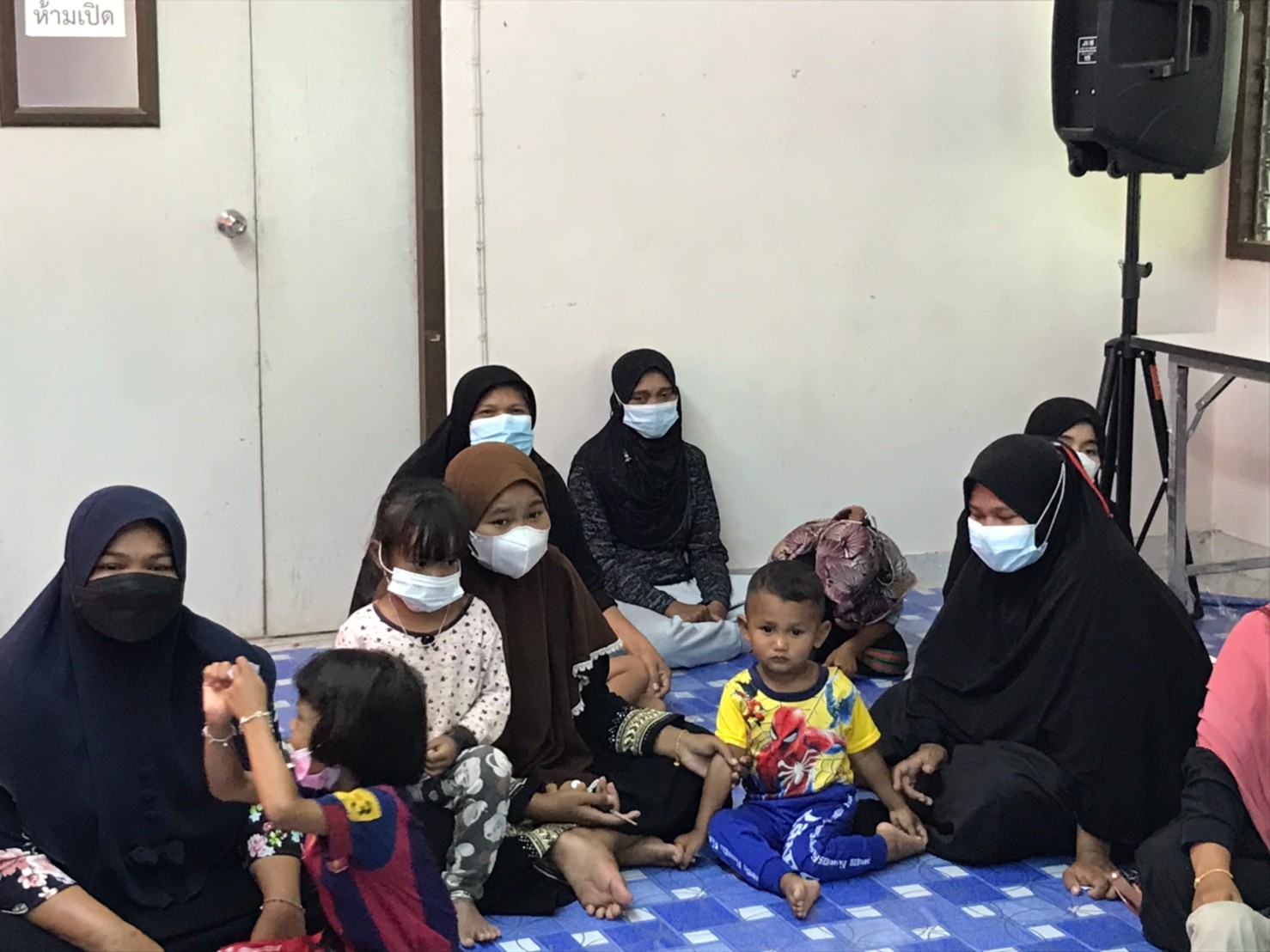 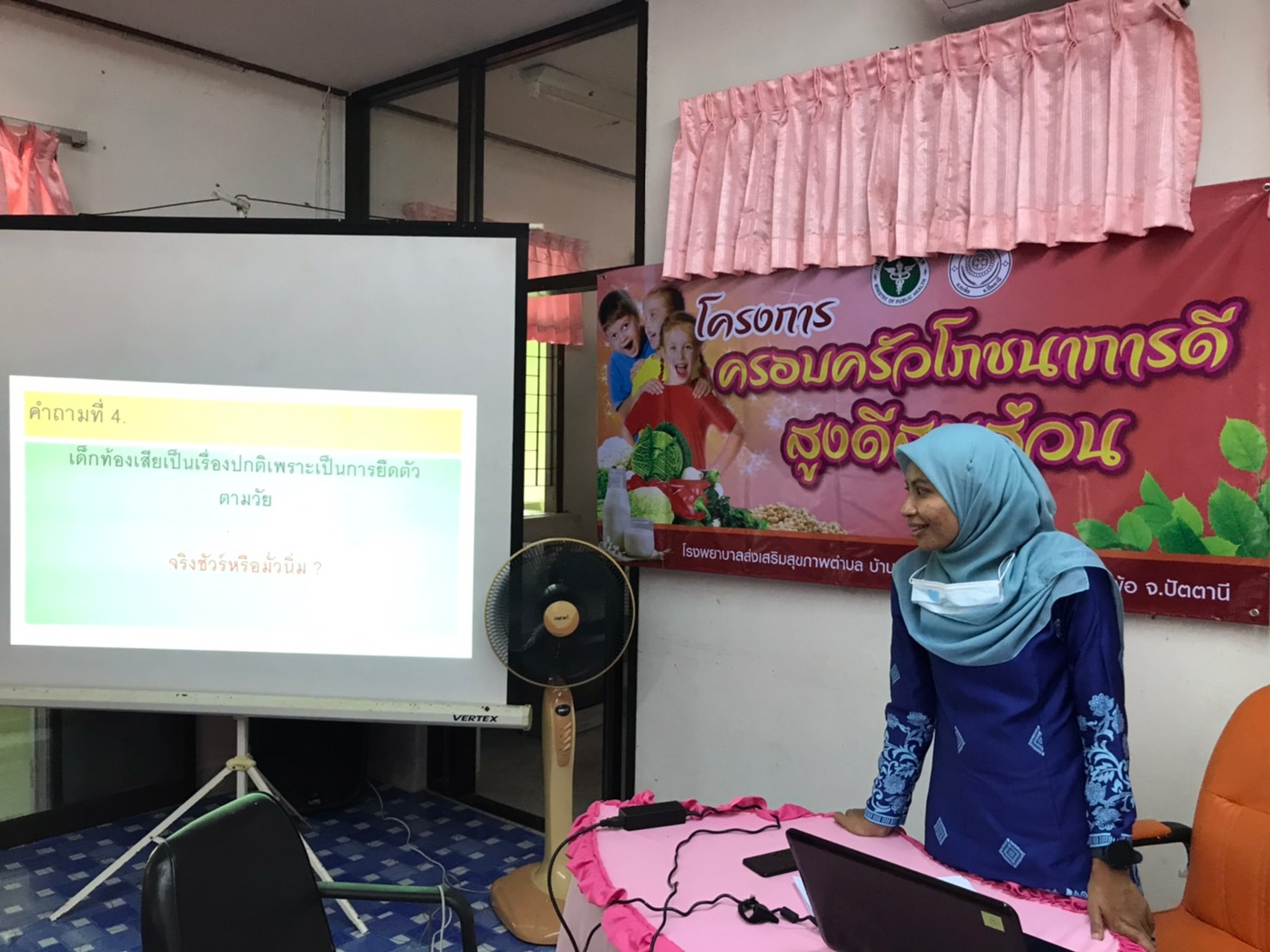 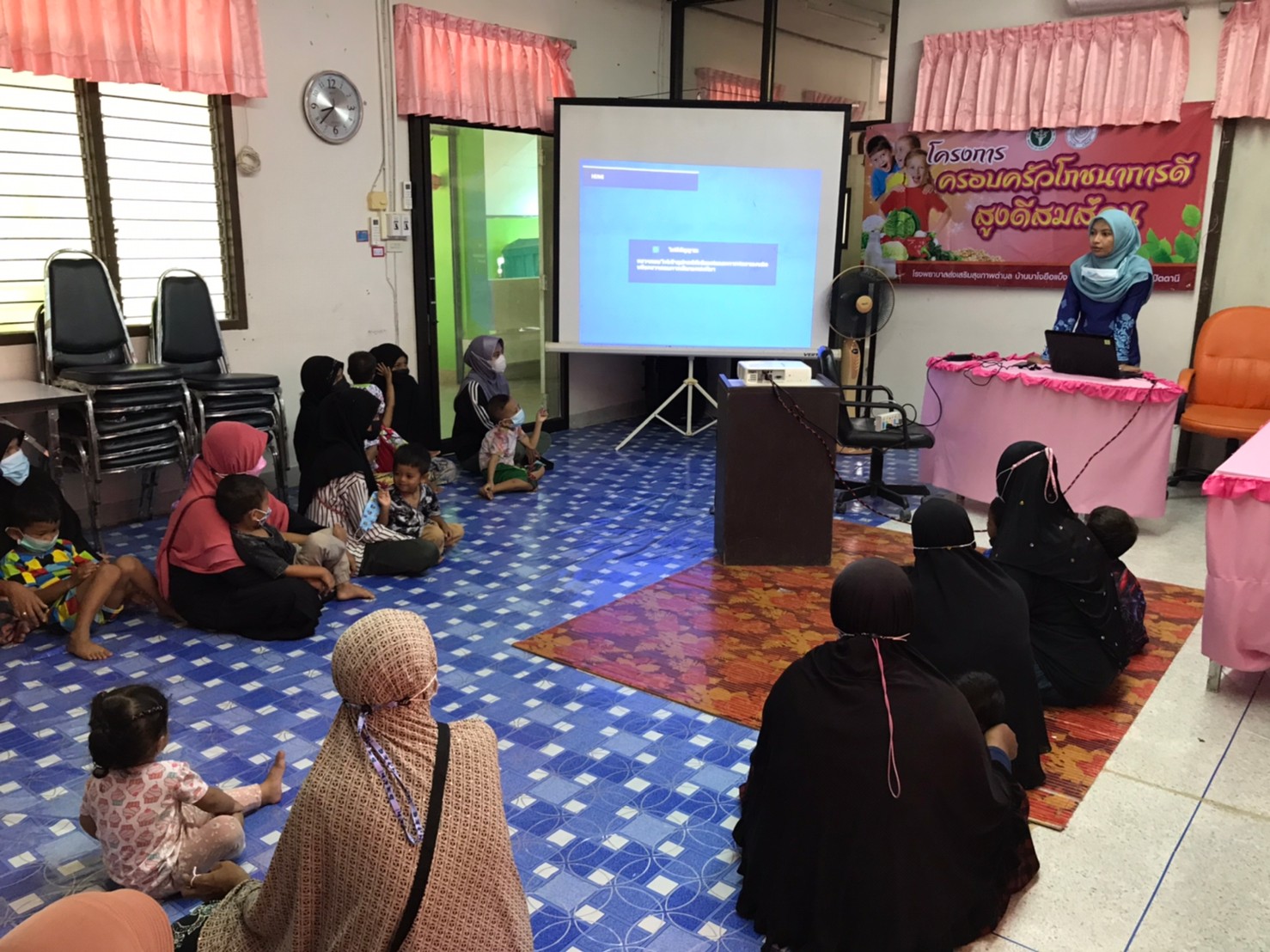 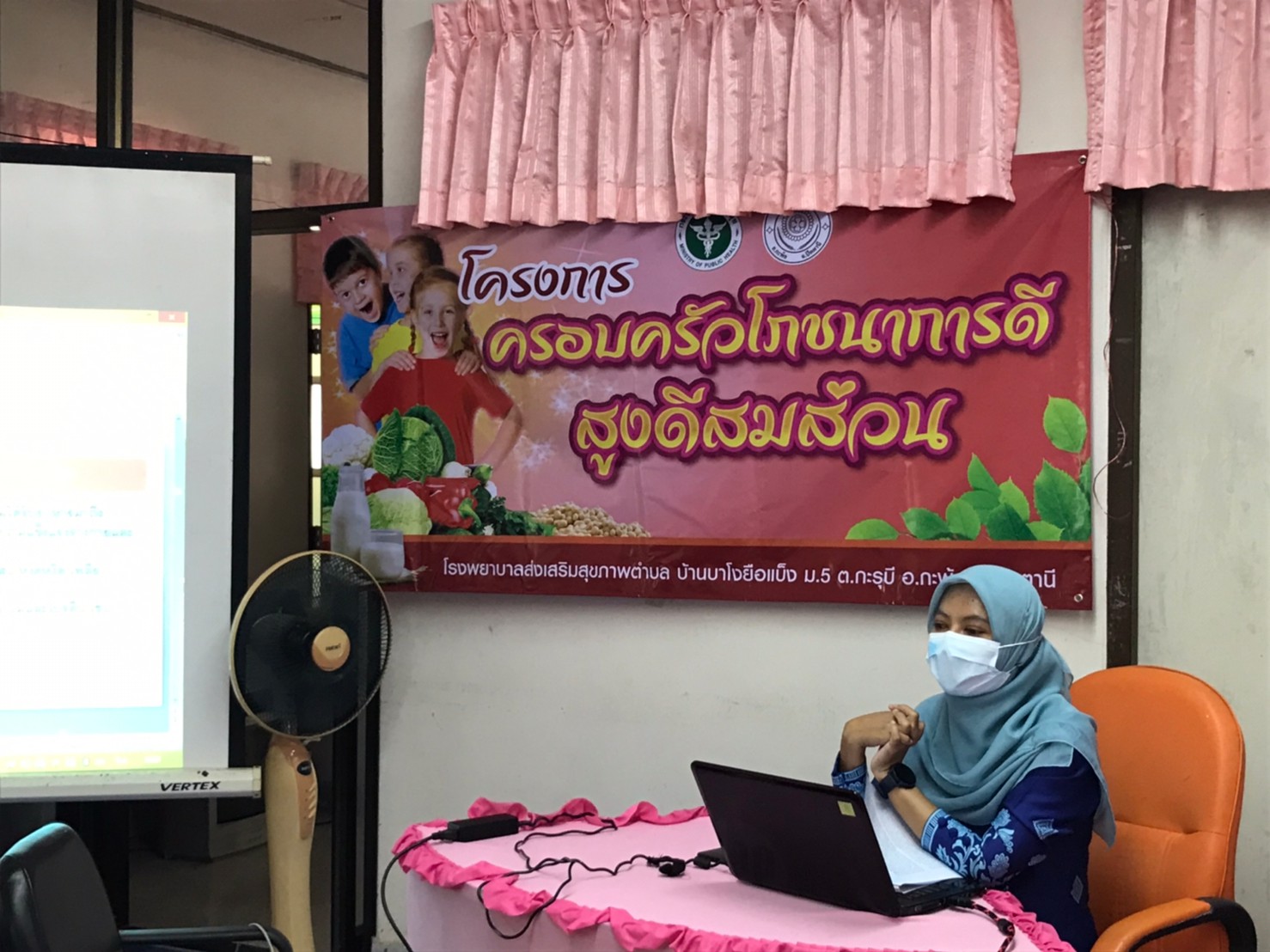 กิจกรรมชั่งน้ำหนักวัดส่วนสูงและแจกไข่ส่งเสริมโภชนาการ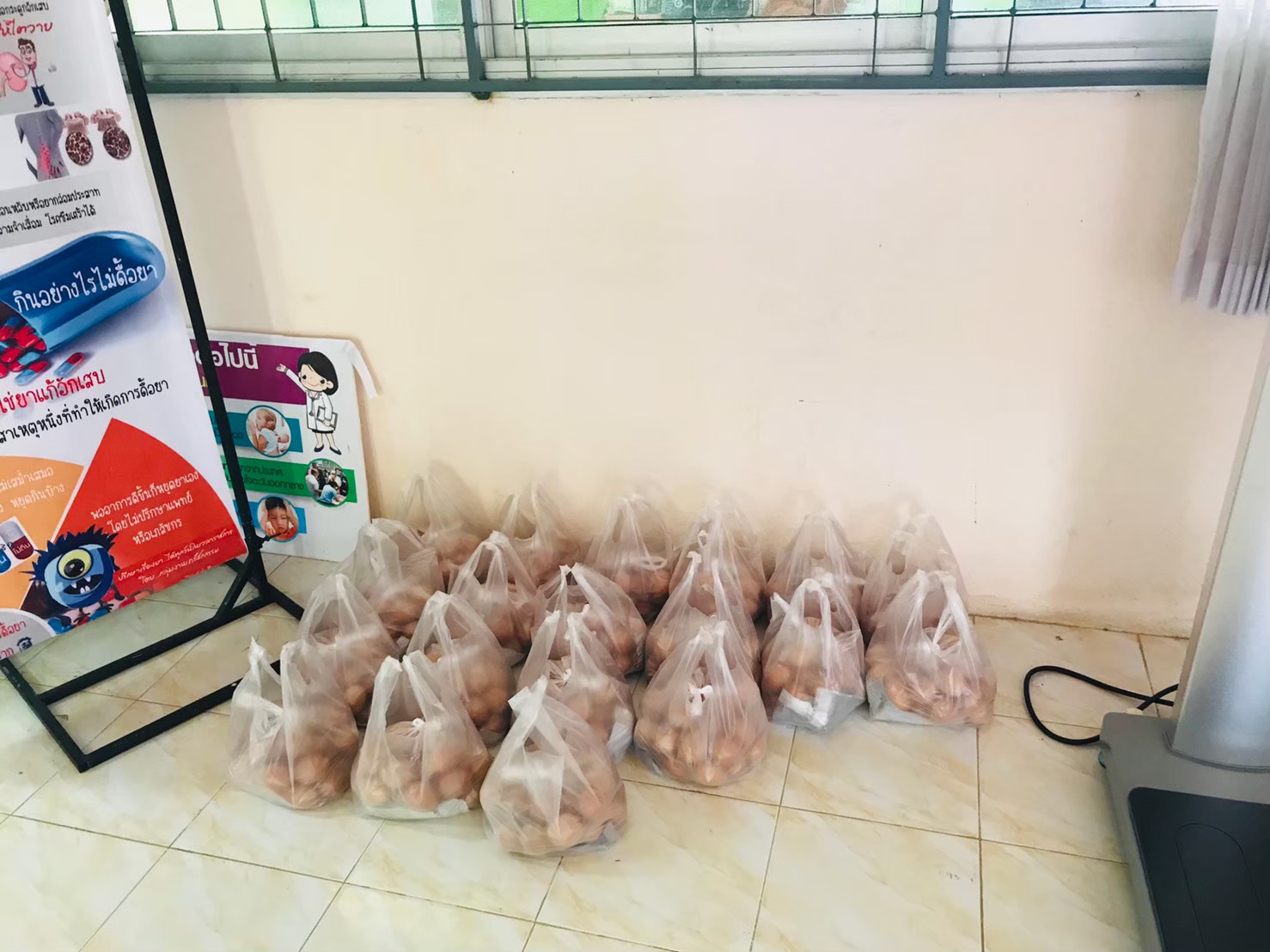 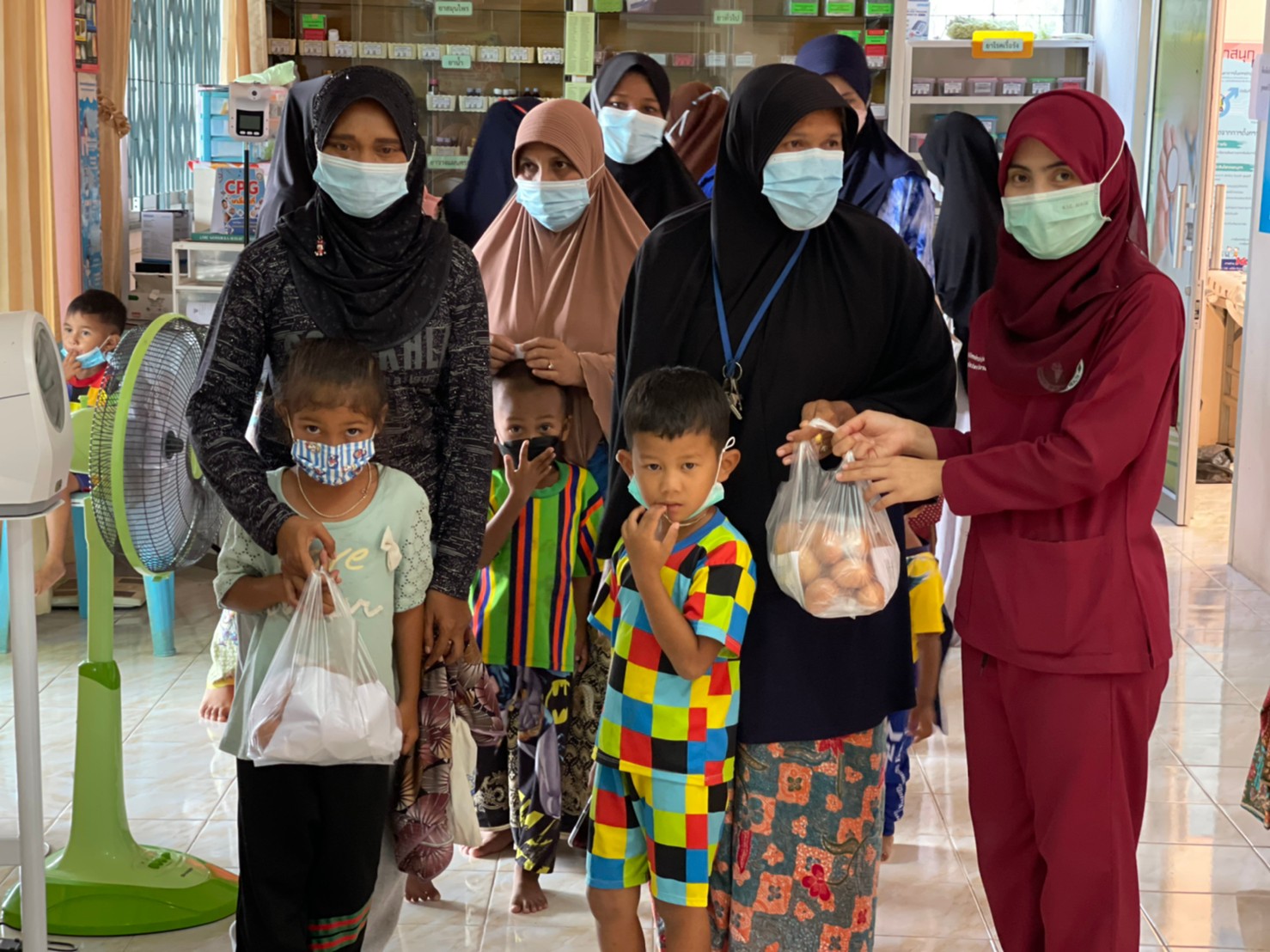 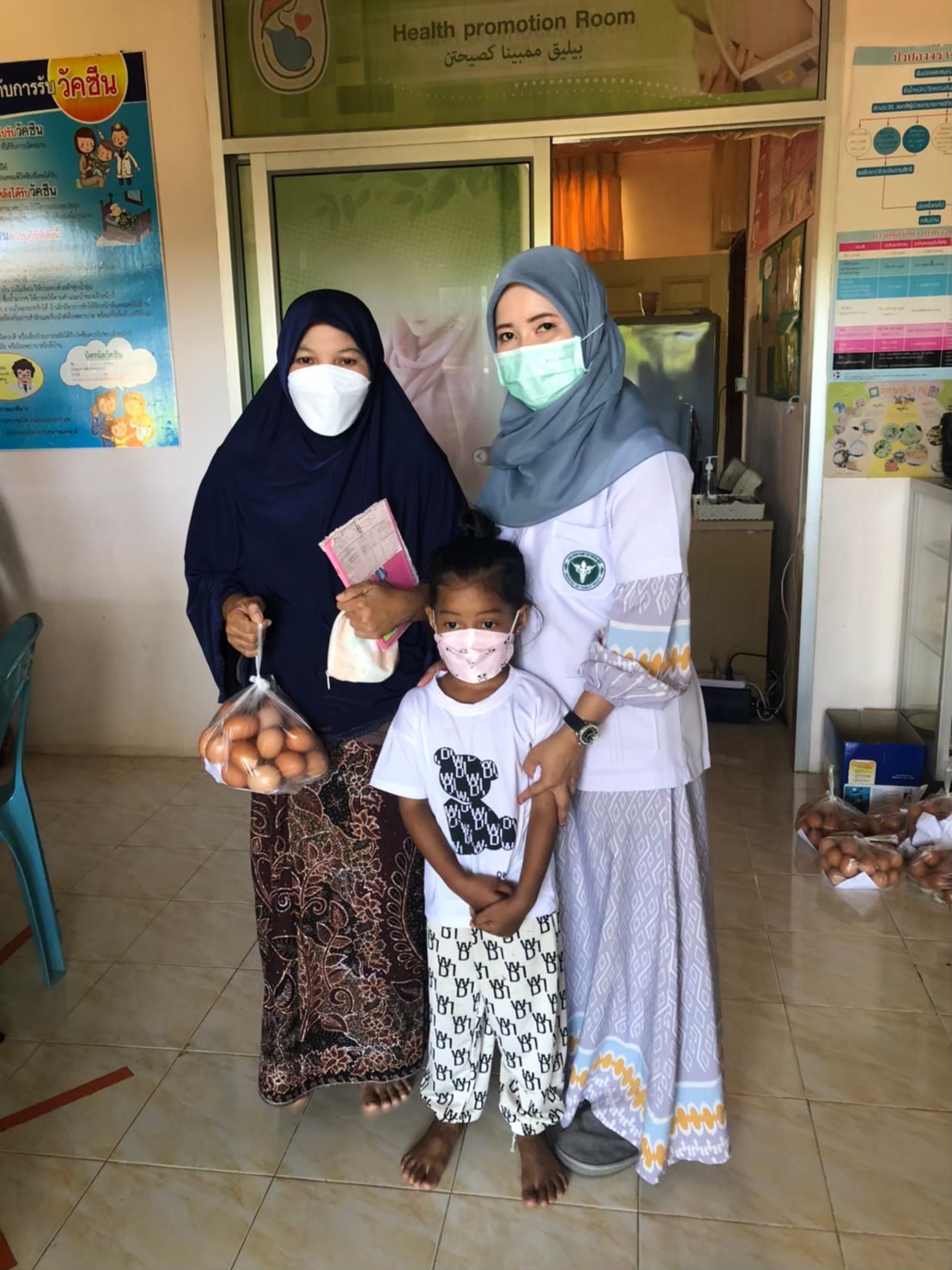 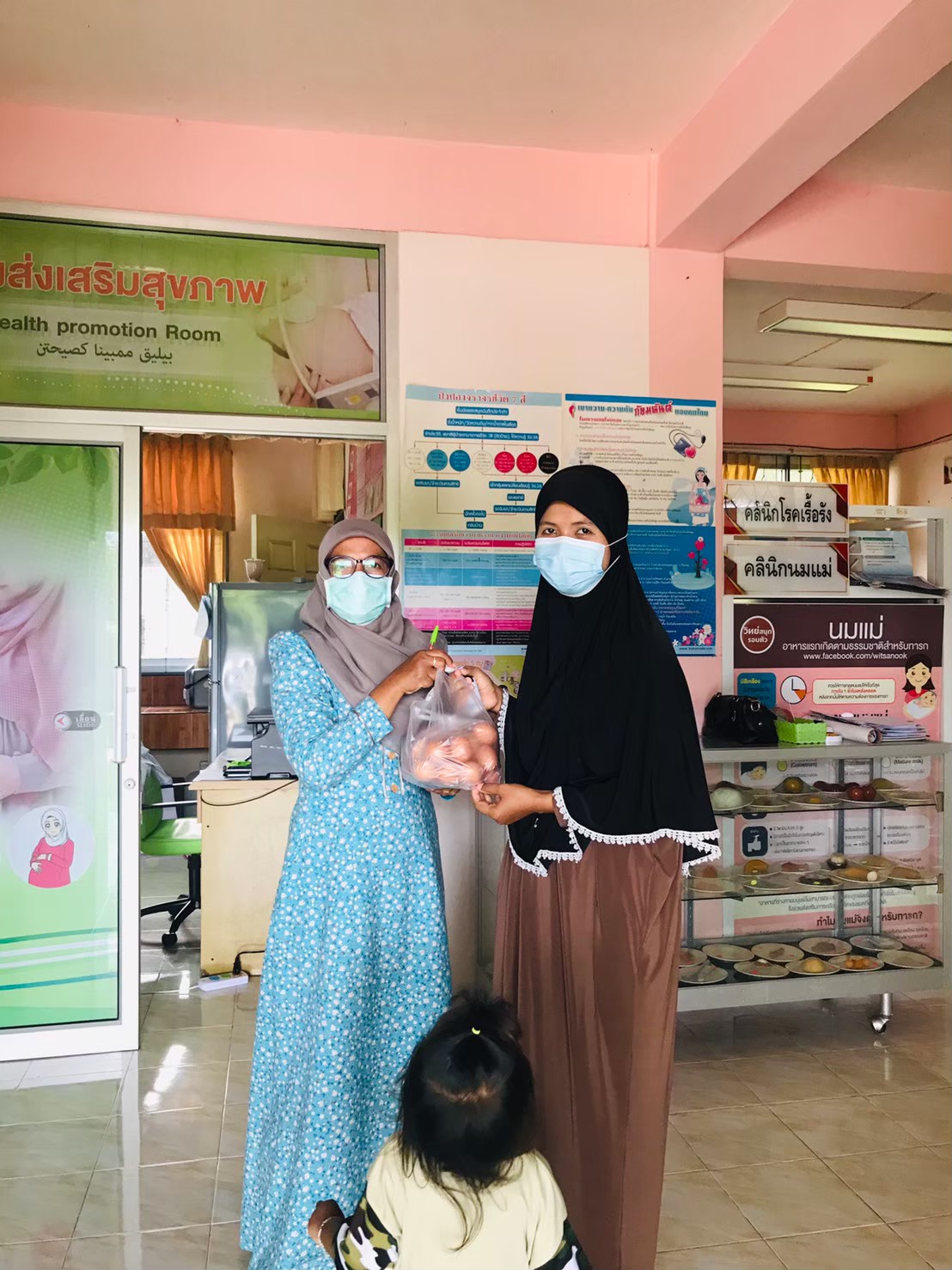 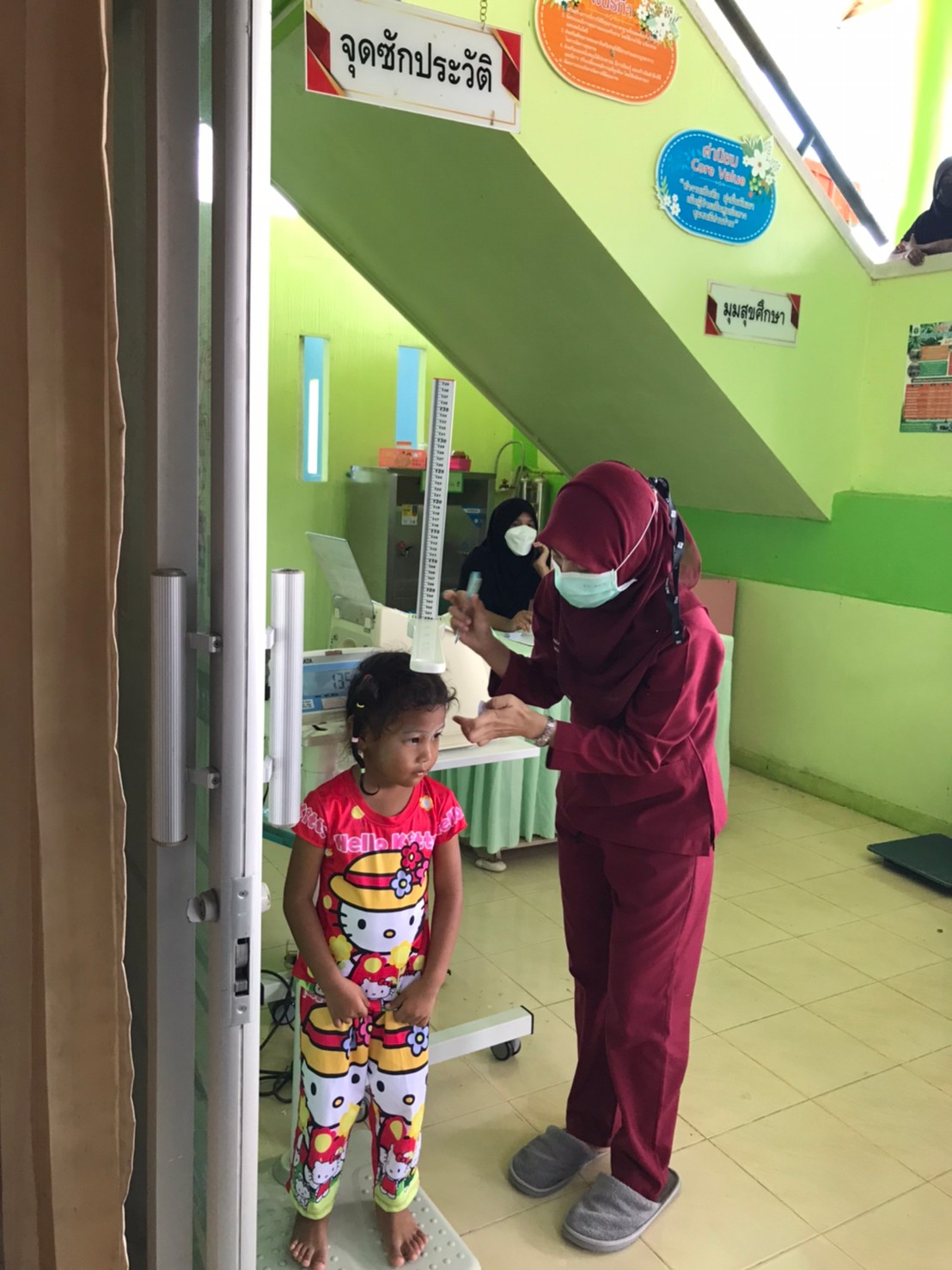 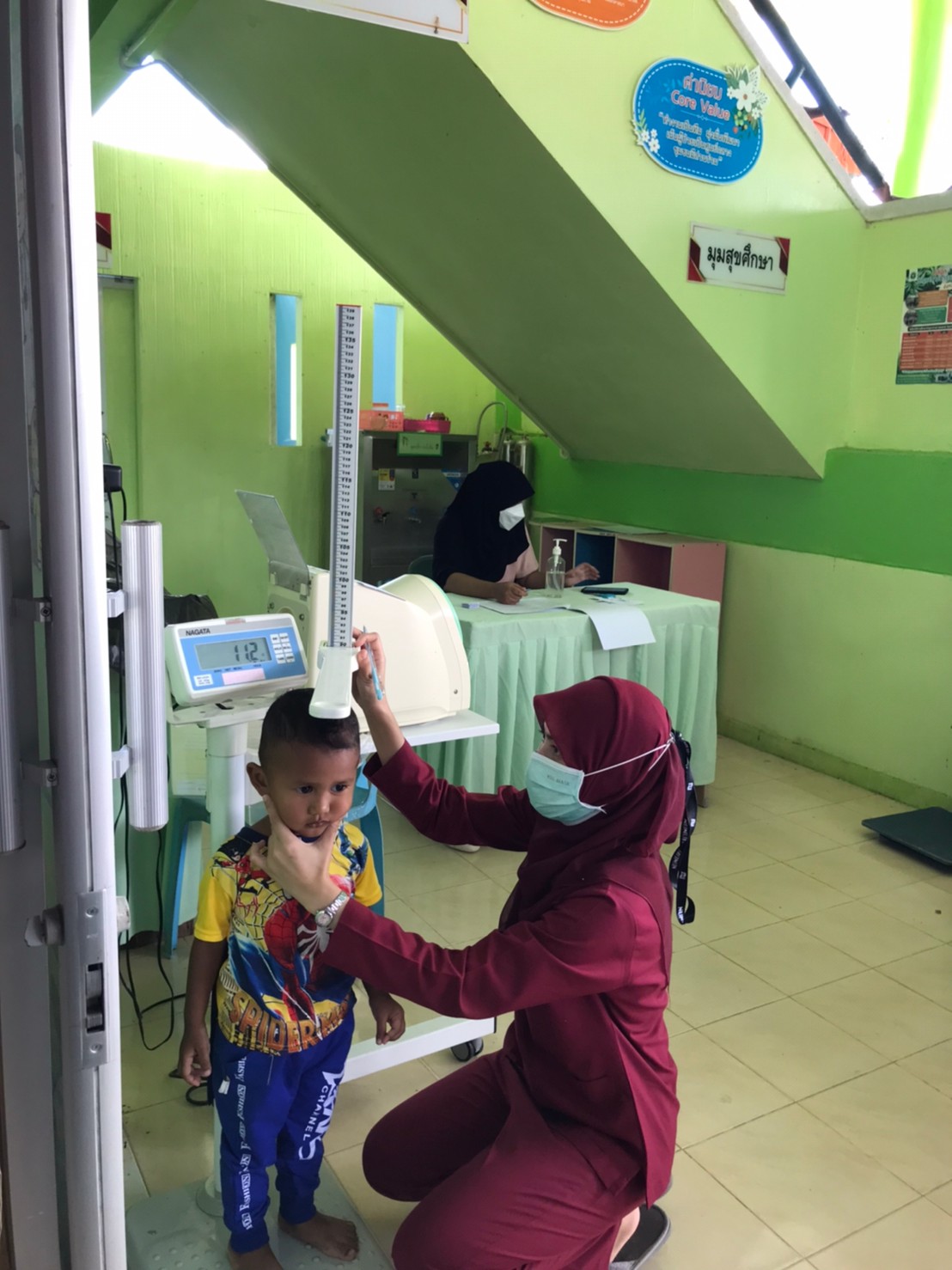 ผลการติดตามภาวะโภชนาการ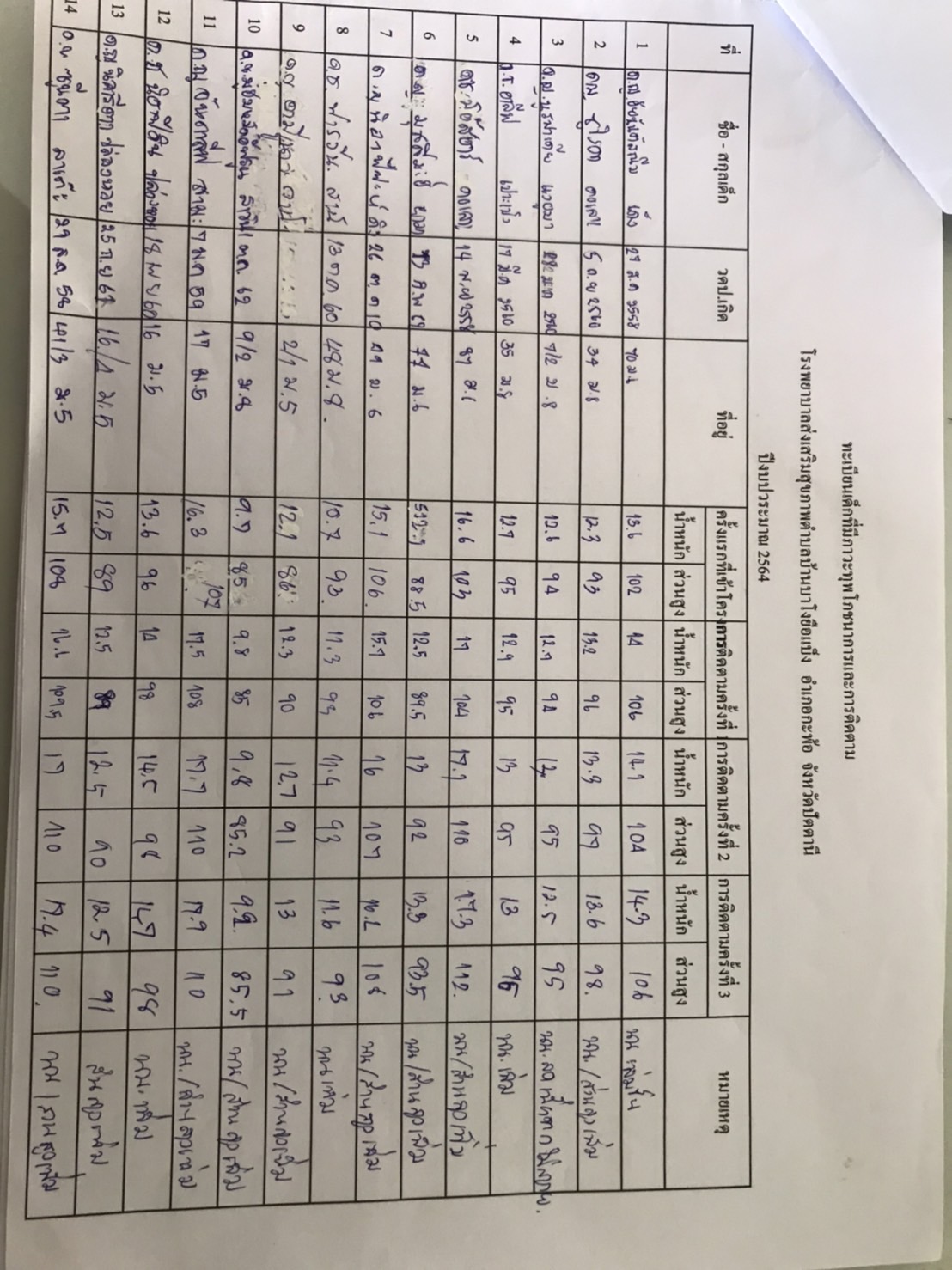 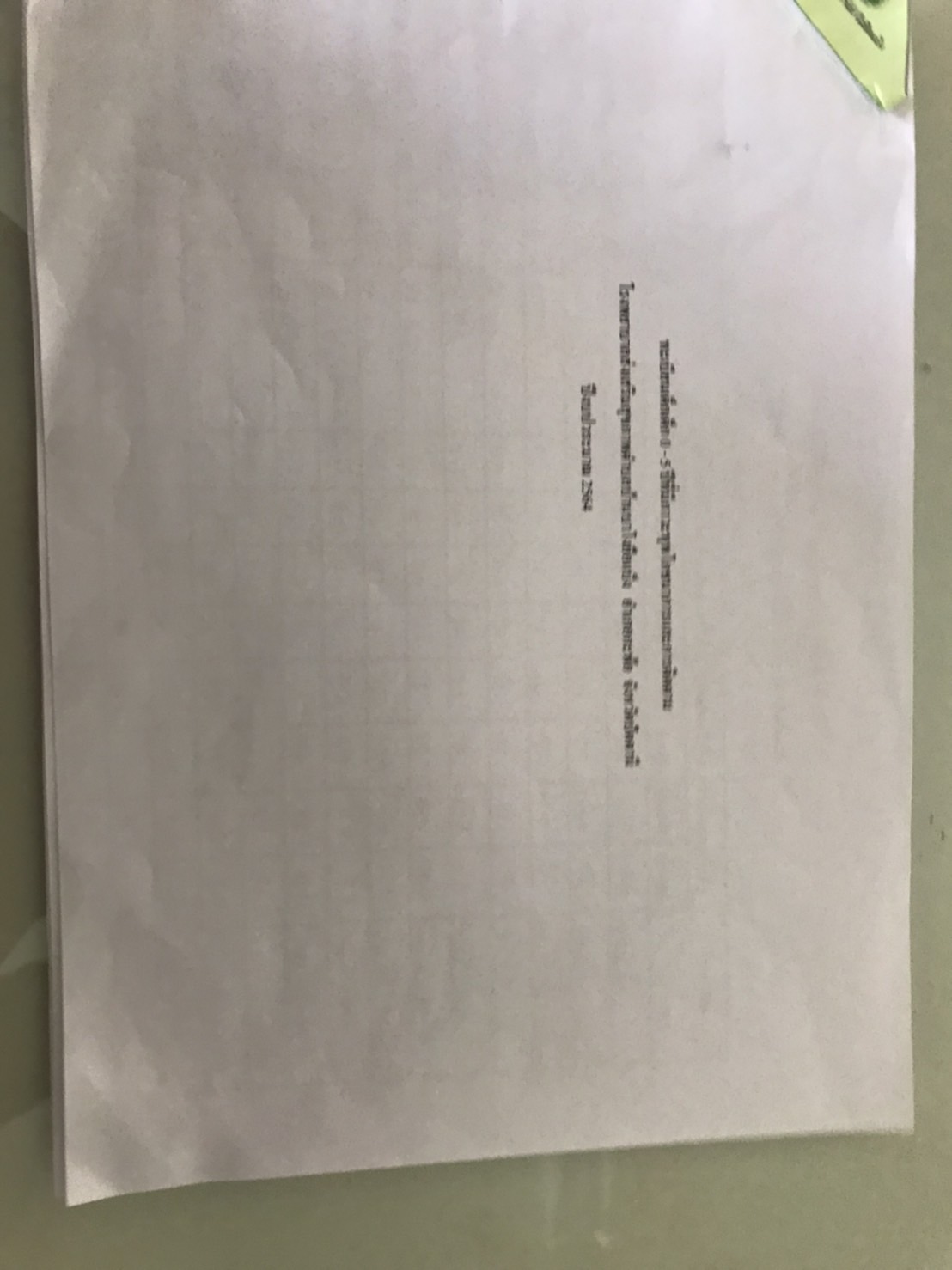 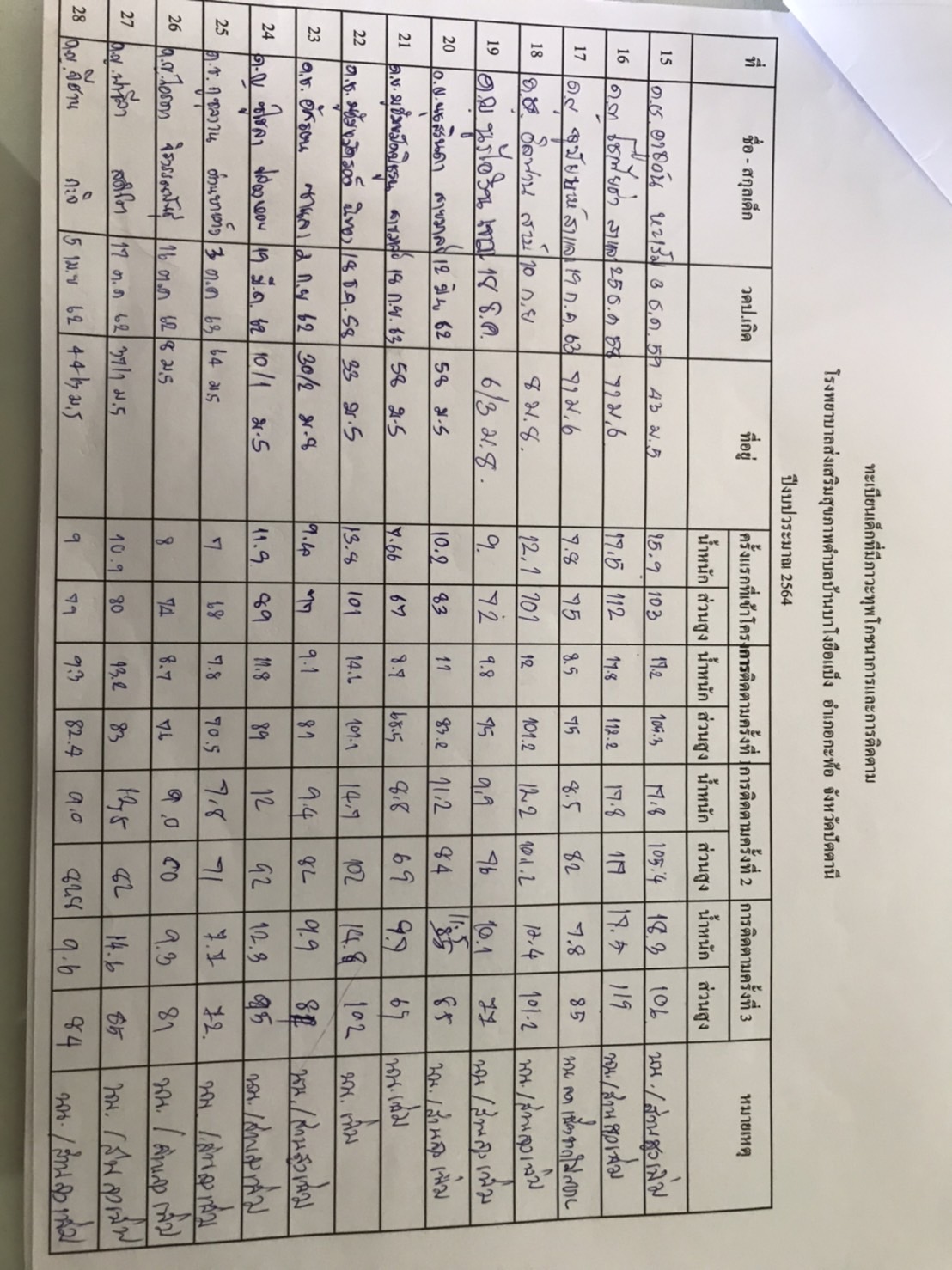 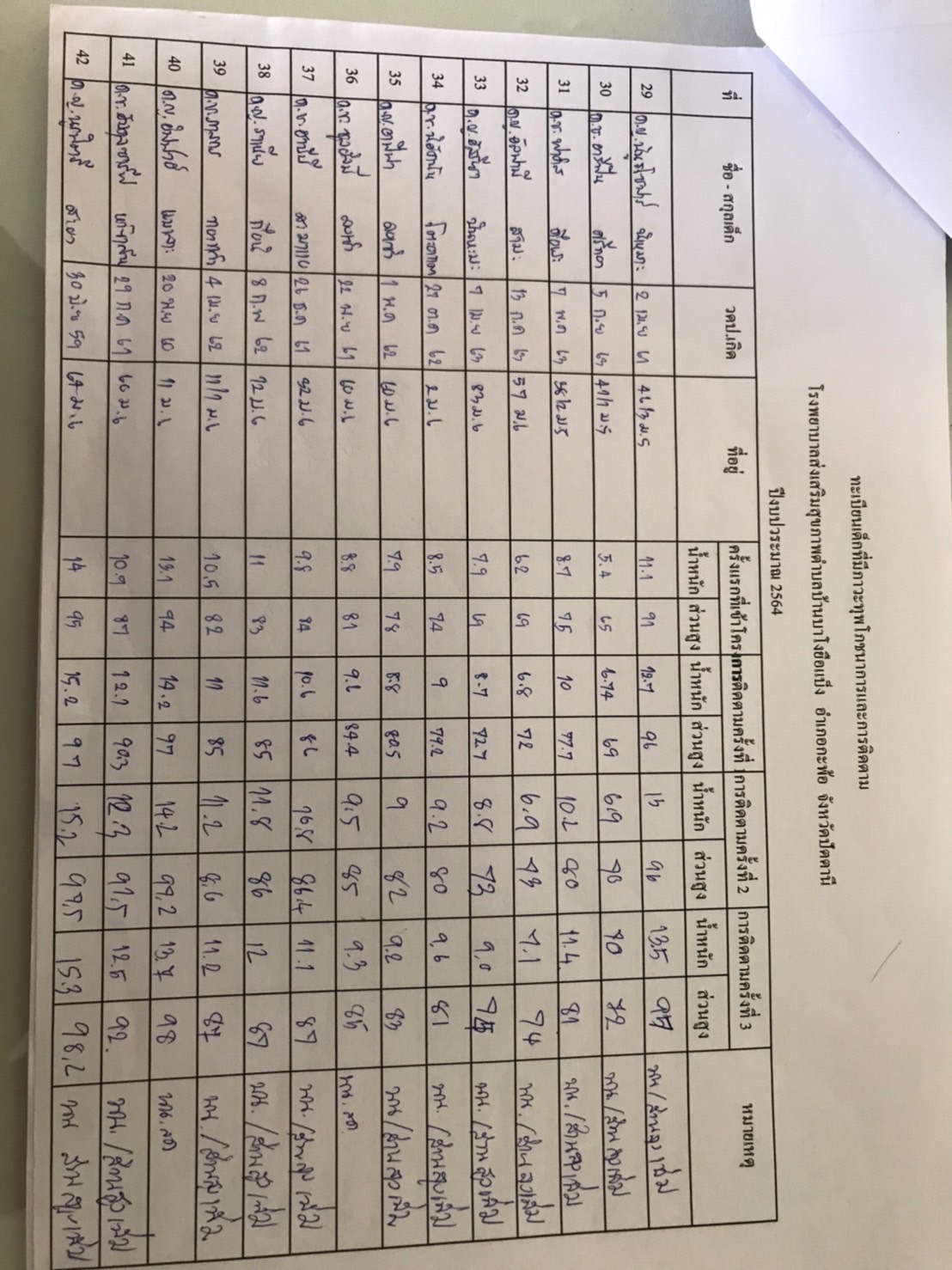 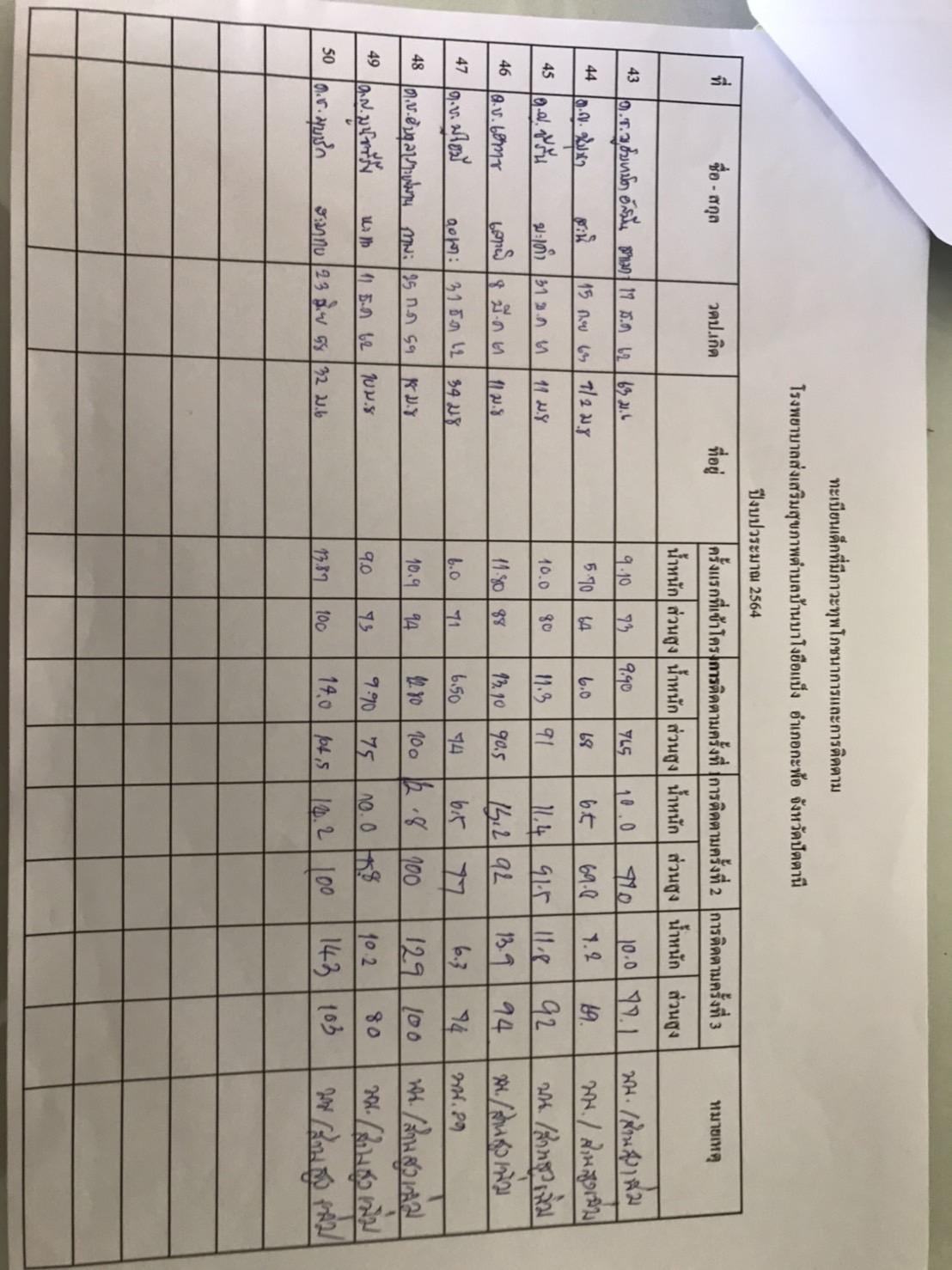 รหัสโครงการชื่อโครงการ/กิจกรรมครอบครัวโภชนาการดี  สูงดีสมส่วนครอบครัวโภชนาการดี  สูงดีสมส่วนชื่อกองทุนกองทุนหลักประกันสุขภาพองค์การบริหารส่วนตำบลกะรุบีกองทุนหลักประกันสุขภาพองค์การบริหารส่วนตำบลกะรุบีประเภทการสนับสนุน สนับสนุนการจัดบริการสาธารณสุขของ หน่วยบริการ/สถานบริการ/หน่วยงานสาธารณสุข [ข้อ 7(1)]สนับสนุนกิจกรรมสร้างเสริมสุขภาพ การป้องกันโรคของกลุ่มหรือองค์กรประชาชน/หน่วยงานอื่น [ข้อ 7(2)] สนับสนุนการจัดกิจกรรมของ ศูนย์เด็กเล็ก/ผู้สูงอายุ/คนพิการ [ข้อ 7(3)]สนับสนุนการบริหารหรือพัฒนากองทุนฯ [ข้อ 7(4)]สนับสนุนกรณีเกิดโรคระบาดหรือภัยพิบัติ [ข้อ 7(5)] สนับสนุนการจัดบริการสาธารณสุขของ หน่วยบริการ/สถานบริการ/หน่วยงานสาธารณสุข [ข้อ 7(1)]สนับสนุนกิจกรรมสร้างเสริมสุขภาพ การป้องกันโรคของกลุ่มหรือองค์กรประชาชน/หน่วยงานอื่น [ข้อ 7(2)] สนับสนุนการจัดกิจกรรมของ ศูนย์เด็กเล็ก/ผู้สูงอายุ/คนพิการ [ข้อ 7(3)]สนับสนุนการบริหารหรือพัฒนากองทุนฯ [ข้อ 7(4)]สนับสนุนกรณีเกิดโรคระบาดหรือภัยพิบัติ [ข้อ 7(5)]หน่วยงาน/องค์กร/กลุ่มคนที่รับผิดชอบโครงการหน่วยบริการหรือสถานบริการสาธารณสุข เช่น รพ.สต.หน่วยงานสาธารณสุขอื่นของ อปท. เช่น กองสาธารณสุขของเทศบาลหน่วยงานสาธารณสุขอื่นของรัฐ เช่น สสอ.หน่วยงานอื่นๆ ที่ไม่ใช่หน่วยงานสาธารณสุข เช่น โรงเรียน กองการศึกษาฯกลุ่มหรือองค์กรประชาชนตั้งแต่5 คนหน่วยบริการหรือสถานบริการสาธารณสุข เช่น รพ.สต.หน่วยงานสาธารณสุขอื่นของ อปท. เช่น กองสาธารณสุขของเทศบาลหน่วยงานสาธารณสุขอื่นของรัฐ เช่น สสอ.หน่วยงานอื่นๆ ที่ไม่ใช่หน่วยงานสาธารณสุข เช่น โรงเรียน กองการศึกษาฯกลุ่มหรือองค์กรประชาชนตั้งแต่5 คนวันอนุมัติระยะเวลาดำเนินโครงการตั้งแต่ วันที่ 1 เดือน ตุลาคม  พ.ศ.2563ถึง      วันที่ 31 เดือน กันยายน พ.ศ.2564ตั้งแต่ วันที่ 1 เดือน ตุลาคม  พ.ศ.2563ถึง      วันที่ 31 เดือน กันยายน พ.ศ.2564งบประมาณจำนวน 31,950.- บาทจำนวน 31,950.- บาทหลักการและเหตุผล (ระบุที่มาของการทำโครงการ)เด็กวัยก่อนเรียนถือเป็นกลุ่มที่มีความสำคัญและเป็นรากฐานในการพัฒนาประเทศในอนาคต การที่กลุ่มประชากรวัยเด็กจะโตเป็นผู้ใหญ่ที่มีคุณภาพได้นั้น จะต้องมาจากเด็กที่มีสุขภาพอนามัยที่สมบูรณ์แข็งแรงทั้งทางด้านร่างกาย จิตใจ อารมณ์ สังคมที่เหมาะสมแต่ละช่วงวัย ดังนั้นตั้งแต่ ปี 2559 รัฐบาลจึงมีนโยบายในการพัฒนาประชากรของประเทศตามกลุ่มวัยต่างๆตั้งแต่วัยทารกในครรภ์จนถึงวัยสูงอายุ โดยความร่วมมือกันของหลายกระทรวง เห็นได้จาก พมจ.สนับสนุนให้มารดาเลี้ยงลูกด้วยนมแม่โดยจ่ายเงินค่าเลี้ยงดูบุตร 600 บาท/เดือน แก่เด็กที่เกิดในปีงบประมาณ 2559 เป็นต้นมา กระทรวงสาธารณสุข มีการดำเนินงานส่งเสริมสุขภาพแม่และเด็กภายใต้โครงการตำบลพัฒนาการเด็กดีเริ่มที่นมแม่มาหลายปี และในปี 2560 สำนักงานสาธารณสุขจังหวัดปัตตานี มีนโยบายการพัฒนาการดูแลสุขภาพเด็ก 0 – 5 ปี ให้ครอบคลุม 4 ด้าน คือ สุขภาพฟันไม่ผุ สูงดีสมส่วน พัฒนาการสมวัย วัคซีนครบตามเกณฑ์ ภายใต้โครงการหนูน้อย Pattani Smart Kids จากการประเมินผลการดำเนินงานตามนโยบายการพัฒนาเด็กวัยก่อนเรียน ตามโครงการ Pattani Smart Kids ของโรงพยาบาลส่งเสริมสุขภาพตำบลบ้านบาโงยือแบ็ง ตั้งแต่ ตุลาคม 2559 จนถึง ธันวาคม 2563 พบว่า เด็กอายุครบ 18 เดือน จำนวน 33 คน  ผ่านเกณฑ์ 4 ด้าน  จำนวน 22 คน คิดเป็นร้อยละ 66.67 ไม่ผ่านเกณฑ์ 4 ด้าน 11 คน คิดเป็นร้อยละ33.33 ที่ไม่ผ่านเกณฑ์ 4 ด้าน พบมากที่สุด คือด้านการเจริญเติบโตช้า คิดเป็นร้อยละ 45.5 มีปัญหาน้ำหนักน้อยกว่าเกณฑ์ เตี้ย และท้วม รองลงมา คือปัญหาฟันน้ำนมผุ ร้อยละ 45.5 เท่ากัน และพบว่าเด็ก 0-5 ปี มีภาวะทุพโภชนาการ(ไม่สูงดี สมส่วน ) จำนวน 50 คนคิดเป็นร้อยละ 46.12 สาเหตุส่วนใหญ่มาจาก ผู้ปกครองหรือผู้เลี้ยงเด็ก ละเลยการจัดการหาอาหารที่ไม่เหมาะสมกับวัย และการเสริมสร้างลักษณะนิสัยการเลือกบริโภคอาหารที่ไม่เหมาะสมตั้งแต่เล็ก เช่น ชาเย็น นมเย็น ยำมาม่า ลูกชิ้นไส้กรอกขนมกรุบกรอบ ทำให้เด็กได้รับสารอาหารไม่เพียงพอต่อการเจริญเติบโต ฟันผุง่าย เจ็บป่วยบ่อย ส่งผลกระทบต่อพัฒนาการและการเรียนรู้ของเด็กได้ ดังนั้นการพัฒนาคนให้มีคุณภาพนั้น จึงต้องเริ่มต้นตั้งแต่วัยเด็กให้มีสุขภาพสมบูรณ์แข็งแรงอยู่เสมอ โรงพยาบาลส่งเสริมสุขภาพตำบลบ้านบาโงยือแบ็ง จึงได้จัดทำโครงการแก้ไขภาวะทุพโภชนาการในเด็กเล็ก (0-5 ปี) ภายใต้ชื่อโครงการ ครอบครัวโภชนาการดี  สูงดีสมส่วน เพื่อเฝ้าระวังดูแลสุขภาพเด็กวัยก่อนเรียน โดยอาศัยความร่วมมือและการมีส่วนร่วมของผู้ปกครองหรือผู้เลี้ยงดูเด็ก  ให้มีความยั่งยืนต่อไปหลักการและเหตุผล (ระบุที่มาของการทำโครงการ)เด็กวัยก่อนเรียนถือเป็นกลุ่มที่มีความสำคัญและเป็นรากฐานในการพัฒนาประเทศในอนาคต การที่กลุ่มประชากรวัยเด็กจะโตเป็นผู้ใหญ่ที่มีคุณภาพได้นั้น จะต้องมาจากเด็กที่มีสุขภาพอนามัยที่สมบูรณ์แข็งแรงทั้งทางด้านร่างกาย จิตใจ อารมณ์ สังคมที่เหมาะสมแต่ละช่วงวัย ดังนั้นตั้งแต่ ปี 2559 รัฐบาลจึงมีนโยบายในการพัฒนาประชากรของประเทศตามกลุ่มวัยต่างๆตั้งแต่วัยทารกในครรภ์จนถึงวัยสูงอายุ โดยความร่วมมือกันของหลายกระทรวง เห็นได้จาก พมจ.สนับสนุนให้มารดาเลี้ยงลูกด้วยนมแม่โดยจ่ายเงินค่าเลี้ยงดูบุตร 600 บาท/เดือน แก่เด็กที่เกิดในปีงบประมาณ 2559 เป็นต้นมา กระทรวงสาธารณสุข มีการดำเนินงานส่งเสริมสุขภาพแม่และเด็กภายใต้โครงการตำบลพัฒนาการเด็กดีเริ่มที่นมแม่มาหลายปี และในปี 2560 สำนักงานสาธารณสุขจังหวัดปัตตานี มีนโยบายการพัฒนาการดูแลสุขภาพเด็ก 0 – 5 ปี ให้ครอบคลุม 4 ด้าน คือ สุขภาพฟันไม่ผุ สูงดีสมส่วน พัฒนาการสมวัย วัคซีนครบตามเกณฑ์ ภายใต้โครงการหนูน้อย Pattani Smart Kids จากการประเมินผลการดำเนินงานตามนโยบายการพัฒนาเด็กวัยก่อนเรียน ตามโครงการ Pattani Smart Kids ของโรงพยาบาลส่งเสริมสุขภาพตำบลบ้านบาโงยือแบ็ง ตั้งแต่ ตุลาคม 2559 จนถึง ธันวาคม 2563 พบว่า เด็กอายุครบ 18 เดือน จำนวน 33 คน  ผ่านเกณฑ์ 4 ด้าน  จำนวน 22 คน คิดเป็นร้อยละ 66.67 ไม่ผ่านเกณฑ์ 4 ด้าน 11 คน คิดเป็นร้อยละ33.33 ที่ไม่ผ่านเกณฑ์ 4 ด้าน พบมากที่สุด คือด้านการเจริญเติบโตช้า คิดเป็นร้อยละ 45.5 มีปัญหาน้ำหนักน้อยกว่าเกณฑ์ เตี้ย และท้วม รองลงมา คือปัญหาฟันน้ำนมผุ ร้อยละ 45.5 เท่ากัน และพบว่าเด็ก 0-5 ปี มีภาวะทุพโภชนาการ(ไม่สูงดี สมส่วน ) จำนวน 50 คนคิดเป็นร้อยละ 46.12 สาเหตุส่วนใหญ่มาจาก ผู้ปกครองหรือผู้เลี้ยงเด็ก ละเลยการจัดการหาอาหารที่ไม่เหมาะสมกับวัย และการเสริมสร้างลักษณะนิสัยการเลือกบริโภคอาหารที่ไม่เหมาะสมตั้งแต่เล็ก เช่น ชาเย็น นมเย็น ยำมาม่า ลูกชิ้นไส้กรอกขนมกรุบกรอบ ทำให้เด็กได้รับสารอาหารไม่เพียงพอต่อการเจริญเติบโต ฟันผุง่าย เจ็บป่วยบ่อย ส่งผลกระทบต่อพัฒนาการและการเรียนรู้ของเด็กได้ ดังนั้นการพัฒนาคนให้มีคุณภาพนั้น จึงต้องเริ่มต้นตั้งแต่วัยเด็กให้มีสุขภาพสมบูรณ์แข็งแรงอยู่เสมอ โรงพยาบาลส่งเสริมสุขภาพตำบลบ้านบาโงยือแบ็ง จึงได้จัดทำโครงการแก้ไขภาวะทุพโภชนาการในเด็กเล็ก (0-5 ปี) ภายใต้ชื่อโครงการ ครอบครัวโภชนาการดี  สูงดีสมส่วน เพื่อเฝ้าระวังดูแลสุขภาพเด็กวัยก่อนเรียน โดยอาศัยความร่วมมือและการมีส่วนร่วมของผู้ปกครองหรือผู้เลี้ยงดูเด็ก  ให้มีความยั่งยืนต่อไปหลักการและเหตุผล (ระบุที่มาของการทำโครงการ)เด็กวัยก่อนเรียนถือเป็นกลุ่มที่มีความสำคัญและเป็นรากฐานในการพัฒนาประเทศในอนาคต การที่กลุ่มประชากรวัยเด็กจะโตเป็นผู้ใหญ่ที่มีคุณภาพได้นั้น จะต้องมาจากเด็กที่มีสุขภาพอนามัยที่สมบูรณ์แข็งแรงทั้งทางด้านร่างกาย จิตใจ อารมณ์ สังคมที่เหมาะสมแต่ละช่วงวัย ดังนั้นตั้งแต่ ปี 2559 รัฐบาลจึงมีนโยบายในการพัฒนาประชากรของประเทศตามกลุ่มวัยต่างๆตั้งแต่วัยทารกในครรภ์จนถึงวัยสูงอายุ โดยความร่วมมือกันของหลายกระทรวง เห็นได้จาก พมจ.สนับสนุนให้มารดาเลี้ยงลูกด้วยนมแม่โดยจ่ายเงินค่าเลี้ยงดูบุตร 600 บาท/เดือน แก่เด็กที่เกิดในปีงบประมาณ 2559 เป็นต้นมา กระทรวงสาธารณสุข มีการดำเนินงานส่งเสริมสุขภาพแม่และเด็กภายใต้โครงการตำบลพัฒนาการเด็กดีเริ่มที่นมแม่มาหลายปี และในปี 2560 สำนักงานสาธารณสุขจังหวัดปัตตานี มีนโยบายการพัฒนาการดูแลสุขภาพเด็ก 0 – 5 ปี ให้ครอบคลุม 4 ด้าน คือ สุขภาพฟันไม่ผุ สูงดีสมส่วน พัฒนาการสมวัย วัคซีนครบตามเกณฑ์ ภายใต้โครงการหนูน้อย Pattani Smart Kids จากการประเมินผลการดำเนินงานตามนโยบายการพัฒนาเด็กวัยก่อนเรียน ตามโครงการ Pattani Smart Kids ของโรงพยาบาลส่งเสริมสุขภาพตำบลบ้านบาโงยือแบ็ง ตั้งแต่ ตุลาคม 2559 จนถึง ธันวาคม 2563 พบว่า เด็กอายุครบ 18 เดือน จำนวน 33 คน  ผ่านเกณฑ์ 4 ด้าน  จำนวน 22 คน คิดเป็นร้อยละ 66.67 ไม่ผ่านเกณฑ์ 4 ด้าน 11 คน คิดเป็นร้อยละ33.33 ที่ไม่ผ่านเกณฑ์ 4 ด้าน พบมากที่สุด คือด้านการเจริญเติบโตช้า คิดเป็นร้อยละ 45.5 มีปัญหาน้ำหนักน้อยกว่าเกณฑ์ เตี้ย และท้วม รองลงมา คือปัญหาฟันน้ำนมผุ ร้อยละ 45.5 เท่ากัน และพบว่าเด็ก 0-5 ปี มีภาวะทุพโภชนาการ(ไม่สูงดี สมส่วน ) จำนวน 50 คนคิดเป็นร้อยละ 46.12 สาเหตุส่วนใหญ่มาจาก ผู้ปกครองหรือผู้เลี้ยงเด็ก ละเลยการจัดการหาอาหารที่ไม่เหมาะสมกับวัย และการเสริมสร้างลักษณะนิสัยการเลือกบริโภคอาหารที่ไม่เหมาะสมตั้งแต่เล็ก เช่น ชาเย็น นมเย็น ยำมาม่า ลูกชิ้นไส้กรอกขนมกรุบกรอบ ทำให้เด็กได้รับสารอาหารไม่เพียงพอต่อการเจริญเติบโต ฟันผุง่าย เจ็บป่วยบ่อย ส่งผลกระทบต่อพัฒนาการและการเรียนรู้ของเด็กได้ ดังนั้นการพัฒนาคนให้มีคุณภาพนั้น จึงต้องเริ่มต้นตั้งแต่วัยเด็กให้มีสุขภาพสมบูรณ์แข็งแรงอยู่เสมอ โรงพยาบาลส่งเสริมสุขภาพตำบลบ้านบาโงยือแบ็ง จึงได้จัดทำโครงการแก้ไขภาวะทุพโภชนาการในเด็กเล็ก (0-5 ปี) ภายใต้ชื่อโครงการ ครอบครัวโภชนาการดี  สูงดีสมส่วน เพื่อเฝ้าระวังดูแลสุขภาพเด็กวัยก่อนเรียน โดยอาศัยความร่วมมือและการมีส่วนร่วมของผู้ปกครองหรือผู้เลี้ยงดูเด็ก  ให้มีความยั่งยืนต่อไปวิธีดำเนินการ (ออกแบบให้ละเอียด)ขั้นเตรียมการ1. รวบรวมข้อมูลการเฝ้าระวังภาวะโภชนาการและการเจริญเติบโตเด็ก(0-5 ปี)ของ รพ.สต. เพื่อทราบกลุ่มเป้าหมาย2. วิเคราะห์ข้อมูล เพื่อนำมาประเมินภาวะทุพโภชนาการ ด้าน ส่วนสูง – อายุ ,ส่วนสูง – น้ำหนัก, น้ำหนัก –อายุ  เพื่อหาแนวทางแก้ปัญหาที่ถูกต้องขั้นดำเนินการ1. ประชุมชี้แจงเจ้าหน้าที่และ อสม. เพื่อวางแผนแนวทางการดำเนินงานและกำหนดหน้าที่รับผิดชอบ2. ดำเนินการชั่งน้ำหนักและวัดส่วนสูงเด็กเล็ก(0- 5 ปี )เชิงรุกในชุมชน ทุก ๓ เดือน 3. บันทึกผลน้ำหนักและส่วนสูงในทะเบียนเด็กและบันทึกในสมุดบันทึกสุขภาพเด็กสีชมพู พร้อมแจ้งผู้ปกครองทราบ4. เจ้าหน้าที่วิเคราะห์ข้อมูลจัดทำทะเบียนเด็กที่มีน้ำหนักเกินหรืออ้วน เด็กที่มีน้ำหนักน้อยหรือผอมและเด็กเตี้ย แยกเป็นการเฉพาะ 5. ตรวจประเมินสุขภาพเบื้องต้น เด็กที่มีน้ำหนักเกินหรืออ้วน เด็กที่มีน้ำหนักน้อยหรือผอมและเด็กเตี้ย โดย พยาบาลวิชาชีพประจำ รพ.สต. และหากมีปัญหาส่งต่อพบแพทย์ เป็นรายกรณี6. จัดประชุมเชิงปฏิบัติการ ในการเฝ้าระวังภาวะโภชนาการและการเจริญเติบโตของเด็ก และพูดคุยแลกเปลี่ยนประสบการณ์ในการดูแลเด็กจากผู้ปกครอง โดยเชิญพ่อแม่เด็กที่มีน้ำหนักเกินหรืออ้วน น้ำหนักน้อยหรือผอม เตี้ย เข้าร่วมประชุมเชิงปฏิบัติการ และจัดทำ Pre-Post Test โดยวิทยากรจาก รพ. หรือ รพ.สต มีเนื้อหาดังนี้ (หรือตามหลักสูตรกรมอนามัย)- ความสำคัญของอาหารสำหรับเด็ก และการจัดเมนูอาหารที่เหมาะสมสำหรับเด็กอ้วน และเด็กผอม เตี้ย- วิธีการปรับพฤติกรรมและนิสัยการกินของเด็ก- ความสำคัญของการเล่นและการออกกำลังกาย- วิธีการกระตุ้นให้เด็กเล่นและลดพฤติกรรมอยู่นิ่ง- การเป็นแบบอย่างที่ดีแก่เด็ก7.แนะนำผู้ปกครองที่บ้าน	- พ่อแม่ กรณีเด็กอ้วน ดูแลเรื่องการกินของเด็ก ลดการกินขนมกรุบกรอบ/ขนมหวาน กินโปรตีนเนื้อสัตว์ กระตุ้นให้เล่นเพิ่มเติม  กรณีเด็กผอม กระตุ้นให้เด็กกินมากขึ้น เพิ่มอาหารที่มีไขมัน/โปรตีน(ตามที่กรมอนามัยแนะนำ)8. จัดหาอาหารเสริม (ไข่เบอร์1) แจกเพิ่มเติมสำหรับให้เด็ก (Pattani smart kids) ที่มีปัญหา            ทุพโภชนาการและเจริญเติบโตช้า และสนับสนุนให้เด็กที่มีปัญหาและที่ครอบครัวมีฐานะยากจน พร้อมแบบบันทึกการดื่มนมและกินไข่ รายวันแก่ผู้ปกครอง ซึ่งกำหนดให้เด็กต้องได้รับประทานอาหารเสริม นม ต่อเนื่องเป็นเวลา 180 วัน โดยแบ่งจ่ายให้ครั้งละ 30 วัน จ่ายในวันประชุม และแจกจ่ายในวันนัดติดตามประเมินผล9. ติดตามประเมินภาวะโภชนาการและการเจริญเติบโตเด็กกลุ่มเป้าหมายเชิงรุกในชุมชน พร้อมจ่าย    ยาบำรุงเลือด/วิตามิน และติดตามชั่งน้ำหนัก/วัดส่วนสูงเด็ก เดือนละ 1 ครั้งจนครบ 3 เดือน และแนะนำพ่อแม่ให้ดำเนินการต่อเนื่อง 10. เยี่ยมบ้านกลุ่มเป้าหมายพิเศษทีประเมินแล้วไม่ก้าวหน้า เพื่อสำรวจและประเมินสภาพปัญหา       หาแนวทางแก้ไขได้ตรงตามความต้องการของกลุ่มเป้าหมายพิเศษ11. สรุปผลการดำเนินงานตามแผนงานโครงการพร้อมแนบรายงาน ส่งให้กองทุนหลักประกันสุขภาพองค์การบริหารส่วนตำบลกะรุบีวิธีดำเนินการ (ออกแบบให้ละเอียด)ขั้นเตรียมการ1. รวบรวมข้อมูลการเฝ้าระวังภาวะโภชนาการและการเจริญเติบโตเด็ก(0-5 ปี)ของ รพ.สต. เพื่อทราบกลุ่มเป้าหมาย2. วิเคราะห์ข้อมูล เพื่อนำมาประเมินภาวะทุพโภชนาการ ด้าน ส่วนสูง – อายุ ,ส่วนสูง – น้ำหนัก, น้ำหนัก –อายุ  เพื่อหาแนวทางแก้ปัญหาที่ถูกต้องขั้นดำเนินการ1. ประชุมชี้แจงเจ้าหน้าที่และ อสม. เพื่อวางแผนแนวทางการดำเนินงานและกำหนดหน้าที่รับผิดชอบ2. ดำเนินการชั่งน้ำหนักและวัดส่วนสูงเด็กเล็ก(0- 5 ปี )เชิงรุกในชุมชน ทุก ๓ เดือน 3. บันทึกผลน้ำหนักและส่วนสูงในทะเบียนเด็กและบันทึกในสมุดบันทึกสุขภาพเด็กสีชมพู พร้อมแจ้งผู้ปกครองทราบ4. เจ้าหน้าที่วิเคราะห์ข้อมูลจัดทำทะเบียนเด็กที่มีน้ำหนักเกินหรืออ้วน เด็กที่มีน้ำหนักน้อยหรือผอมและเด็กเตี้ย แยกเป็นการเฉพาะ 5. ตรวจประเมินสุขภาพเบื้องต้น เด็กที่มีน้ำหนักเกินหรืออ้วน เด็กที่มีน้ำหนักน้อยหรือผอมและเด็กเตี้ย โดย พยาบาลวิชาชีพประจำ รพ.สต. และหากมีปัญหาส่งต่อพบแพทย์ เป็นรายกรณี6. จัดประชุมเชิงปฏิบัติการ ในการเฝ้าระวังภาวะโภชนาการและการเจริญเติบโตของเด็ก และพูดคุยแลกเปลี่ยนประสบการณ์ในการดูแลเด็กจากผู้ปกครอง โดยเชิญพ่อแม่เด็กที่มีน้ำหนักเกินหรืออ้วน น้ำหนักน้อยหรือผอม เตี้ย เข้าร่วมประชุมเชิงปฏิบัติการ และจัดทำ Pre-Post Test โดยวิทยากรจาก รพ. หรือ รพ.สต มีเนื้อหาดังนี้ (หรือตามหลักสูตรกรมอนามัย)- ความสำคัญของอาหารสำหรับเด็ก และการจัดเมนูอาหารที่เหมาะสมสำหรับเด็กอ้วน และเด็กผอม เตี้ย- วิธีการปรับพฤติกรรมและนิสัยการกินของเด็ก- ความสำคัญของการเล่นและการออกกำลังกาย- วิธีการกระตุ้นให้เด็กเล่นและลดพฤติกรรมอยู่นิ่ง- การเป็นแบบอย่างที่ดีแก่เด็ก7.แนะนำผู้ปกครองที่บ้าน	- พ่อแม่ กรณีเด็กอ้วน ดูแลเรื่องการกินของเด็ก ลดการกินขนมกรุบกรอบ/ขนมหวาน กินโปรตีนเนื้อสัตว์ กระตุ้นให้เล่นเพิ่มเติม  กรณีเด็กผอม กระตุ้นให้เด็กกินมากขึ้น เพิ่มอาหารที่มีไขมัน/โปรตีน(ตามที่กรมอนามัยแนะนำ)8. จัดหาอาหารเสริม (ไข่เบอร์1) แจกเพิ่มเติมสำหรับให้เด็ก (Pattani smart kids) ที่มีปัญหา            ทุพโภชนาการและเจริญเติบโตช้า และสนับสนุนให้เด็กที่มีปัญหาและที่ครอบครัวมีฐานะยากจน พร้อมแบบบันทึกการดื่มนมและกินไข่ รายวันแก่ผู้ปกครอง ซึ่งกำหนดให้เด็กต้องได้รับประทานอาหารเสริม นม ต่อเนื่องเป็นเวลา 180 วัน โดยแบ่งจ่ายให้ครั้งละ 30 วัน จ่ายในวันประชุม และแจกจ่ายในวันนัดติดตามประเมินผล9. ติดตามประเมินภาวะโภชนาการและการเจริญเติบโตเด็กกลุ่มเป้าหมายเชิงรุกในชุมชน พร้อมจ่าย    ยาบำรุงเลือด/วิตามิน และติดตามชั่งน้ำหนัก/วัดส่วนสูงเด็ก เดือนละ 1 ครั้งจนครบ 3 เดือน และแนะนำพ่อแม่ให้ดำเนินการต่อเนื่อง 10. เยี่ยมบ้านกลุ่มเป้าหมายพิเศษทีประเมินแล้วไม่ก้าวหน้า เพื่อสำรวจและประเมินสภาพปัญหา       หาแนวทางแก้ไขได้ตรงตามความต้องการของกลุ่มเป้าหมายพิเศษ11. สรุปผลการดำเนินงานตามแผนงานโครงการพร้อมแนบรายงาน ส่งให้กองทุนหลักประกันสุขภาพองค์การบริหารส่วนตำบลกะรุบีวิธีดำเนินการ (ออกแบบให้ละเอียด)ขั้นเตรียมการ1. รวบรวมข้อมูลการเฝ้าระวังภาวะโภชนาการและการเจริญเติบโตเด็ก(0-5 ปี)ของ รพ.สต. เพื่อทราบกลุ่มเป้าหมาย2. วิเคราะห์ข้อมูล เพื่อนำมาประเมินภาวะทุพโภชนาการ ด้าน ส่วนสูง – อายุ ,ส่วนสูง – น้ำหนัก, น้ำหนัก –อายุ  เพื่อหาแนวทางแก้ปัญหาที่ถูกต้องขั้นดำเนินการ1. ประชุมชี้แจงเจ้าหน้าที่และ อสม. เพื่อวางแผนแนวทางการดำเนินงานและกำหนดหน้าที่รับผิดชอบ2. ดำเนินการชั่งน้ำหนักและวัดส่วนสูงเด็กเล็ก(0- 5 ปี )เชิงรุกในชุมชน ทุก ๓ เดือน 3. บันทึกผลน้ำหนักและส่วนสูงในทะเบียนเด็กและบันทึกในสมุดบันทึกสุขภาพเด็กสีชมพู พร้อมแจ้งผู้ปกครองทราบ4. เจ้าหน้าที่วิเคราะห์ข้อมูลจัดทำทะเบียนเด็กที่มีน้ำหนักเกินหรืออ้วน เด็กที่มีน้ำหนักน้อยหรือผอมและเด็กเตี้ย แยกเป็นการเฉพาะ 5. ตรวจประเมินสุขภาพเบื้องต้น เด็กที่มีน้ำหนักเกินหรืออ้วน เด็กที่มีน้ำหนักน้อยหรือผอมและเด็กเตี้ย โดย พยาบาลวิชาชีพประจำ รพ.สต. และหากมีปัญหาส่งต่อพบแพทย์ เป็นรายกรณี6. จัดประชุมเชิงปฏิบัติการ ในการเฝ้าระวังภาวะโภชนาการและการเจริญเติบโตของเด็ก และพูดคุยแลกเปลี่ยนประสบการณ์ในการดูแลเด็กจากผู้ปกครอง โดยเชิญพ่อแม่เด็กที่มีน้ำหนักเกินหรืออ้วน น้ำหนักน้อยหรือผอม เตี้ย เข้าร่วมประชุมเชิงปฏิบัติการ และจัดทำ Pre-Post Test โดยวิทยากรจาก รพ. หรือ รพ.สต มีเนื้อหาดังนี้ (หรือตามหลักสูตรกรมอนามัย)- ความสำคัญของอาหารสำหรับเด็ก และการจัดเมนูอาหารที่เหมาะสมสำหรับเด็กอ้วน และเด็กผอม เตี้ย- วิธีการปรับพฤติกรรมและนิสัยการกินของเด็ก- ความสำคัญของการเล่นและการออกกำลังกาย- วิธีการกระตุ้นให้เด็กเล่นและลดพฤติกรรมอยู่นิ่ง- การเป็นแบบอย่างที่ดีแก่เด็ก7.แนะนำผู้ปกครองที่บ้าน	- พ่อแม่ กรณีเด็กอ้วน ดูแลเรื่องการกินของเด็ก ลดการกินขนมกรุบกรอบ/ขนมหวาน กินโปรตีนเนื้อสัตว์ กระตุ้นให้เล่นเพิ่มเติม  กรณีเด็กผอม กระตุ้นให้เด็กกินมากขึ้น เพิ่มอาหารที่มีไขมัน/โปรตีน(ตามที่กรมอนามัยแนะนำ)8. จัดหาอาหารเสริม (ไข่เบอร์1) แจกเพิ่มเติมสำหรับให้เด็ก (Pattani smart kids) ที่มีปัญหา            ทุพโภชนาการและเจริญเติบโตช้า และสนับสนุนให้เด็กที่มีปัญหาและที่ครอบครัวมีฐานะยากจน พร้อมแบบบันทึกการดื่มนมและกินไข่ รายวันแก่ผู้ปกครอง ซึ่งกำหนดให้เด็กต้องได้รับประทานอาหารเสริม นม ต่อเนื่องเป็นเวลา 180 วัน โดยแบ่งจ่ายให้ครั้งละ 30 วัน จ่ายในวันประชุม และแจกจ่ายในวันนัดติดตามประเมินผล9. ติดตามประเมินภาวะโภชนาการและการเจริญเติบโตเด็กกลุ่มเป้าหมายเชิงรุกในชุมชน พร้อมจ่าย    ยาบำรุงเลือด/วิตามิน และติดตามชั่งน้ำหนัก/วัดส่วนสูงเด็ก เดือนละ 1 ครั้งจนครบ 3 เดือน และแนะนำพ่อแม่ให้ดำเนินการต่อเนื่อง 10. เยี่ยมบ้านกลุ่มเป้าหมายพิเศษทีประเมินแล้วไม่ก้าวหน้า เพื่อสำรวจและประเมินสภาพปัญหา       หาแนวทางแก้ไขได้ตรงตามความต้องการของกลุ่มเป้าหมายพิเศษ11. สรุปผลการดำเนินงานตามแผนงานโครงการพร้อมแนบรายงาน ส่งให้กองทุนหลักประกันสุขภาพองค์การบริหารส่วนตำบลกะรุบีผลที่คาดว่าจะได้รับ           1.เด็กเล็กและเด็กก่อนวัยเรียนมีภาวะโภชนาการปกติ ผลที่คาดว่าจะได้รับ           1.เด็กเล็กและเด็กก่อนวัยเรียนมีภาวะโภชนาการปกติ ผลที่คาดว่าจะได้รับ           1.เด็กเล็กและเด็กก่อนวัยเรียนมีภาวะโภชนาการปกติ เป้าหมาย/วัตถุประสงค์เป้าหมาย/วัตถุประสงค์ตัวชี้วัดวัตถุประสงค์1.  เพื่อประเมินและเฝ้าระวังภาวะโภชนาการและการเจริญเติบโตในเด็ก 0- 5ปี (Pattani smart kids)วัตถุประสงค์1.  เพื่อประเมินและเฝ้าระวังภาวะโภชนาการและการเจริญเติบโตในเด็ก 0- 5ปี (Pattani smart kids)ตัวชี้วัดความสำเร็จ1.ร้อยละ 95 เด็กเล็ก(Pattani smart kids )ได้รับการชั่งน้ำหนัก วัดส่วนสูง เพื่อให้ความรู้แก่ผู้ปกครอง/ผู้ดูแลเด็ก0- 5ปี ในเรื่องการดูแลเด็กให้มีภาวะโภชนาการสูงดี สมส่วน   /ผลกระทบจากภาวะทุพโภชนาการและแนวทางแก้ไขการเจริญเติบโตช้าในเด็กเพื่อให้ความรู้แก่ผู้ปกครอง/ผู้ดูแลเด็ก0- 5ปี ในเรื่องการดูแลเด็กให้มีภาวะโภชนาการสูงดี สมส่วน   /ผลกระทบจากภาวะทุพโภชนาการและแนวทางแก้ไขการเจริญเติบโตช้าในเด็ก1.ผู้ปกครอง/ผู้ดูแลเด็กที่มีภาวะทุพโภชนาการและการเจริญเติบโตช้า ได้รับความรู้ ร้อยละ 1002.ร้อยละ95 ของผู้ปกครอง/ผู้ดูแลเด็กที่มีภาวะทุพโภชนาการและการเจริญเติบโตช้ามาตามนัด3.เพื่อให้เด็ก0- 5ปี (Pattani smart kids)ที่มีภาวะทุพโภชนาการ ได้รับการดูแลแก้ไข3.เพื่อให้เด็ก0- 5ปี (Pattani smart kids)ที่มีภาวะทุพโภชนาการ ได้รับการดูแลแก้ไข1.ร้อยละ 50 ของเด็กเล็ก(Pattani smart kids) ที่มีภาวะทุพโภชนาการและเจริญเติบโตช้า มีความก้าวหน้าเพิ่มขึ้นจากเดิมไม่น้อยกว่า 0.3 ก.ก./เดือนชนิดกิจกรรมงบประมาณระบุวัน/ช่วงเวลาขั้นเตรียมการ  1.1 รวบรวมข้อมูลและตรวจสอบสภาพเครื่องชั่งน้ำหนัก ที่วัดส่วนสูง -ตุลาคม2563 – กันยายน 2564ขั้นดำเนินการจัดประชุมเชิงปฎิบัติการ ให้ความรู้ผู้ปกครองที่มีภาวะทุพโภชนาการ (ไม่สมส่วน ) จำนวน 1 วัน (กลุ่มเป้าหมายผู้ปกครอง เด็กที่ไม่สูงดี สมส่วน 50 คน)ค่าอาหารว่างและเครื่องดื่ม จำนวน 50 คนๆละ 25 บาท/มื้อ จำนวน 2 มื้อ เป็นเงิน 2,500 บาทค่าอาหารกลางวัน จำนวน 50 คน ๆ ละ 50 บาท/มื้อ จำนวน 1 มื้อ  เป็นเงิน  2,500 บาทค่าสมนาคุณวิทยากร จำนวน 5 ชั่วโมงๆละ 600 บาท เป็นเงิน 3,000 บาทค่าวัสดุอุปกรณ์ เป็นเงิน 1,500 บาทค่าป้ายประชาสัมพันธ์โครงการ 1 ป้ายราคาเมตรละ 350  บาท จำนวน 2 เมตร เป็นเงิน 700 บาทตุลาคม2563 – กันยายน 2564ติดตามชั่งน้ำหนักและวัดส่วนสูงในเด็กที่มีภาวะทุพโภชนาการ(ไม่สูงดี สมส่วน)ทุก 1 เดือน จำนวน 3 ครั้งค่าอาหารว่างและเครื่องดื่ม จำนวน 50คนๆละ 25 บาท/มื้อ จำนวน 1 มื้อ X 3 ครั้ง เป็นเงิน 3,750 บาทตุลาคม2563 – กันยายน 2564จัดหาอาหารเสริมแจกไข่ไก่เบอร์ 1 ราคาฟองละ 4 บาท X 30 ฟอง  X 50 คน X  3 ครั้ง เป็นเงิน 18,000 บาทตุลาคม2563 – กันยายน 2564รวม 31,950 บาท